Общие тенденции на рынке агрострахованияПо мнению директора департамента страхового рынка Банка России И.Чистюхина, агрострахование может быть одной из точек роста на страховом рынке. Для этого необходимо совершенствование стандартов и продуктов, а также популяризация этой деятельности.Между тем, атака арктического циклона на агросектор в этом году вероятно скажется на валовом сборе урожая. Сельхозпроизводители компенсируют потери урожая повышением цен, таким образом за погоду будет «платить» конечный потребитель. Отчасти рынку помогут остатки с прошлого года и экспорт. В целом, российские аграрии научились полагаться на себя и не рассчитывать на систему агрострахования. Директор Национального союза овощеводов М.Глушков считает, что наиболее пострадавшими окажутся те, кто игнорирует агрострахование. По мнению же аграриев, страховщики стараются избегать и снижать размеры возмещений, выставляя нереальные условия. Ряд регионов, например, Алтайский край, понимая крайне напряженную агроклиматическую ситуацию, готовы активизировать развитие агрострахования и выделить на субсидии по этому направлению гораздо больше средств, чем запланировано. Проблема недофинансирования сельхозстрахования актуальна, в первую очередь, для высокорисковых для аграрного направления регионов.  Совет Федерации планирует обсудить меры по восстановлению системы агрострахования в стране в осеннюю сессию.Аномальная погода в России может подтолкнуть к запуску погодных биржевых инструментов на основе температурных индексов, полагают эксперты финансового рынка. Для этого на рынке должны присутствовать хеджеры, а не только спекулянты на срочном рынке. Страховщики могут обратить внимание на инструмент при должном количестве у них в клиентах сельхозпроизводителей. Региональные рынки агрострахованияПо данным Минсельхоза Башкортостана в республике застраховано около 35 тыс. га посевов. Продолжительные дожди, переувлажнение почвы в Ставропольском крае не только повредило посевы, но и спровоцировало активное развитие болезней культур. Нашествие саранчи, градобитие доставили немало хлопот аграриям. В страховые компании края стали поступать обращения сельхозпроизводителей. Однако из-за неготовности нормативной базы и отсутствия субсидирования аграрии могут получить страховые выплаты в меньшем объеме. Между тем, регион оставил объемы финансирования агрострахования на прежнем уровне.Аграриям Тульской области в порядке помощи при ЧС будет выплачена компенсация за гибель части урожая в 2016 г. Неблагоприятные погодные событияЖаркая, сухая погода привела к возникновению лесных пожаров в Сибири и на Дальнем Востоке.По данным Гидрометцентра, наибольшее количество осадков в Европейской части России выпало в Ставропольском крае, Ростовской области, в ряде районов республик Северного Кавказа, в отдельных районах Краснодарского края. В отдельных районах штормовые дожди сопровождались крупным градом, повредившим посевы сельхозкультур. В Краснодарском крае пострадали прежде всего ягоды. Несмотря на это, состояние зерновых культур в крае оценивается как преимущественно хорошее, на части полей – удовлетворительное. Местные аграрии надеются повторить результаты прошлого года.Дожди с градом сопровождались низкими для лета температурами на Урале и в Западной Сибири.Местами в Омской области отмечалось повреждение сельскохозяйственных культур градом, переувлажнение почвы в результате сильных дождей. На Алтае и в Новосибирской области, напротив, отмечена засуха.Озимые культуры в сельхозорганизациях России, по данным на 1 июня 2017 г., погибли на площади 204,9 тыс. га (3% их посева), из них зерновые и зернобобовые – на 185,7 тыс. га (2,8%). На Республику Хакасия в конце июня обрушился аномальный град, повредивший сельхозугодия и уничтоживший часть посевов. Глава Хакасии Виктор Зимин поручил приступить к оценке ущерба. В Иркутской области ряд территорий страдают от засухи. В степи дождей нет почти месяц. В зоне засухи активизировалась саранча, уже зафиксированы первые массовые повреждения зерновых культур.В Кировской области из-за аномальной погоды вероятно пострадает продуктивность основной отрасли - молочного животноводства. В регионе весной шесть декад подряд температура была ниже нормы.В Красноярском крае во второй декаде июня установилась сухая и жаркая погода. Эпизоотическая обстановкаС 17 по 23 июня 2017 г. в Волгоградской области выявлен очаг АЧС.Эпифитотическая обстановкаВ нескольких районах Забайкальского края зафиксировано нашествие саранчи.В Красноярском крае и в Чувашии во второй декаде июня жаркая погода привела к переходу саранчи на посевы зерновых. В Белгородской области личинки саранчи обнаружены на непахотных землях, по обочинам дорог и на многолетних травах. В основных аграрных районах Бурятии возможно будет введен режим ЧС по массовому размножению саранчи. На 27 июня 2017 г. на 85% обследованных сельхозугодий превышен экономический порог вредоносности. При продолжении засушливой погоды прогнозируется дальнейшее увеличение численности саранчовых и их массовый переход на зерновые и другие культуры. Валовый сбор зерна может снизиться на 40-50%.Наиболее сложной остается ситуация с саранчей в Дагестане, где режим ЧС введен в четырех районах.В целом российским южным регионам удалось выдержать июньское нашествие саранчи, однако аграрии допускают, что до осени саранча может вернуться. Режим ЧС готовятся снять в Ставропольском крае, спокойная обстановка также в Калмыкии и Астраханской области. По данным Минсельхоза РФ, личинки саранчовых были обнаружены на 1,2 млн га посевов.С каждым годом регионы, больше всех страдающие от нашествия саранчи, усиливают взаимодействие — обмениваются данными, вместе обследуют приграничные территории. В целом, в 2017 г. погодные условия складываются неблагоприятно для саранчовых вредителей.В Белгородской области выявлено 37 очагов американской белой бабочки. Ею поражены более 1700 га насаждений. Новости Национального союза агростраховщиковОбъем фонда комвыплат НСА в настоящий момент составляет 1,47 млрд руб. К нему предъявлено 71 требование, в т.ч. 4 по суду. Союзом признаны обоснованными 14 заявлений на сумму 68 млн руб. Новости страховых организаций – членов НСАRAEX пересмотрело рейтинг надежности страховых компаний «Сбербанк страхование» и «РЕСО-Гарантия» в связи с изменением методологии и присвоило им рейтинг на уровне ruAA (A++ по ранее применявшейся шкале) со стабильным прогнозом. Ранее у компаний действовал рейтинг A++.Положительное влияние на оценку «Сбербанк страхование» оказывают высокое отклонение размера фактической маржи платежеспособности от нормативного значения, высокие рентабельность инвестированного капитала, географическая диверсификация страхового портфеля и надежность перестраховочной защиты и др. Положительное влияние на рейтинг «РЕСО-Гарантия» оказывают низкие значения коэффициента убыточности-нетто (47,6%), низкая доля расходов на ведение дела во взносах-нетто (33,1%), высокие показатели рентабельности активов (10,7%) и собственных средств (47,6%), высокая географическая диверсификация страхового портфеля. RAEX пересмотрело рейтинг надежности страховой компании «ВЕРНА» в связи с изменением методологии и присвоило рейтинг на уровне ruCCC (B+ по ранее применявшейся шкале) со стабильным прогнозом и статусом «под наблюдением». Ранее у компании действовал рейтинг B+. Среди факторов, оказывающих существенное негативное влияние на уровень рейтинга выделяются крайне высокие темпы прироста страховых взносов (415,5% за 2016 г. по сравнению с 2015 г.), низкое качество активов.Сборы «АльфаСтрахование» по сельхозстрахованию в Сибири и на Дальнем Востоке выросли за первый квартал 2017 г. на 4,9% (15,9 млн руб. против 15,2 млн руб.).Публикации21 июняСаранча атакует. Ее нашествие зафиксировано сразу в нескольких районах Забайкальского краяСразу в нескольких районах края зафиксировано нашествие саранчи, местные жители уже забили тревогу,  ведь  будущий урожай  - под угрозой. О том, какая борьба ведется с незваными гостями, рассказала  председатель Совета депутатов села Бургень Читинского района  Инна Шишкина.Полчища  саранчи,  стремительно перемещающиеся  по  полям,  жители села Бургень заметили  в начале лета.Инна Шишкина – председатель совета депутатов села Бургень Читинского района: Стали замечать .. замечать, как они  шли по полям, зашли в Бургень, ничего не осталось в огородах…Селяне  забили тревогу и  сразу обратились в природоохранную прокуратуру, на место приехал представитель ведомства  , принял заявления.  Звонили также в краевой Минсельхоз и Россельхоз надзор. Людям привезли отраву для борьбы с прожорливыми насекомыми. Правда,  толку от нее нет. Саранчи с каждым днем все больше. Подобная картина и в соседних селах – Беклемишево, Иргени, Новотроицке.Инна Шишкина – председатель совета депутатов села Бургень Читинского района: Люди останутся без сена, скот голодать  будет, поля не обрабатываютсяСаранча атакует  и  Красночикойский район. Огромные стаи, пожирающие все на своем пути, уже захватили, как говорят местные, село Малоархангельск. Прожорливые гости  буквально за пару часов  уничтожили молодые всходы  на огородах селян. Чтобы спасти то, что осталось,  им  приходится  самим покупать химикаты.Денис Грушников – житель с. Малоархангельск  Красночикойского района: Ее немерено   …наступаешь……. Все съедено, лук, капуста.С саранчой борются уже в нескольких регионах страны. Нашествие вредителей на территории 15 субъектов пяти федеральных округов России предвещали еще в январе этого года. Неутешительный прогноз давал Центр "Антистихия". В числе регионов, которые могут серьезно пострадать, попало тогда и Забайкалье. Как видно, опасения оправдываются,  пока же режим ЧС пока в нашем крае не введен.Источник: Телекомпания АльтесЭкстремальная жара накрыла Северное полушарие ко дню летнего солнцестоянияЭкстремальная жара во многих районах Северного полушария повысила риски для урожая в Китае, вызвала лесные пожары в Португалии и на российском Дальнем Востоке, привела к отмене авиарейсов на юго-западе США и оплавила асфальт на британских дорогах.В среду - день летнего солнцестояния и самый длинный день в году - синоптики ждут, что в Париже воздух прогреется до плюс 37 по Цельсию, в Мадриде - до 38, в Лондоне - до 34.Анализируя рекордные температуры, установившиеся в последние два месяца, Всемирная метеорологическая организация (ВМО) сообщила, что Земля вновь переживает "исключительно тёплый год", а периоды аномально жаркой погоды пришли неожиданно рано."Некоторые части Европы, Ближнего Востока, Северной Африки и США столкнулись с экстремально высокими температурами в мае и июне, побито несколько рекордов",- сообщила ВМО во вторник.Тенденция последних двух месяцев показывает, что среднемесячные мировые температуры стали одними из самых высоких с начала ведения наблюдений в 1880 году.В Китае, ведущем производителе зерна в мире, жаркая и сухая погода привела к переносу времени сева и приостановила развитие урожая, особенно в провинции Ляонин, где увлажнённость почвы находится на самом низком уровне по меньшей мере за последние пять лет.Данные Thomson Reuters Eikon показывают, что уровень осадков в Ляонине за последний месяц был примерно на 40-60 процентов ниже климатической нормы.Жаркая, сухая погода стала главным фактором возникновения лесных пожаров в Португалии, в которых погибли десятки человек, и в России - в основном в Сибири и на Дальнем Востоке.На юго-западе США региональные авиакомпании отменили рейсы, поскольку самолёты не рассчитаны на работу при таких высоких температурах.Британские СМИ сообщили, что в графстве Суррей на юго-востоке страны из-за сильного солнца расплавилось гудронированное покрытие на дорогах.Институт изменения климата в Университете Мэна установил, что температуры в Северном полушарии во вторник превысили норму на 0,44C, а в среднем по миру превышение нормы составило 0,25C.В исследовании, опубликованном ранее на неделе, говорится, что почти каждый третий человек в мире уже подвержен воздействию смертельно опасных тепловых волн, и это число увеличится почти до половины населения планеты к концу века, если правительства не предпримут меры по резкому сокращению выбросов в атмосферу."Люди говорят о будущем, когда речь заходит об изменении климата, но в этом исследовании мы пришли к выводу, что оно уже происходит... и очевидно, что будет гораздо хуже",- сказал Камило Мора, профессор географии в Гавайском университете и ведущий автор исследования, опубликованного в журнале Nature Climate Change.(Хенниг Глойстейн. Перевод и текст Марии Жук. Редактор Максим Родионов)Источник: Thomson Reuters22 июня«Ренессанс сельского хозяйства» отменяется? Ураганы сметут рекордные урожаиКакие продукты могут подорожать?Хлеборобам страны в этом году о прошлогодних 116 млн т зерна придется забыть. Синоптики обезнадежили: лето 2017-го будет только за Уралом, да и то – слишком засушливое для хорошего урожая. Центральная же Россия и сельскохозяйственные южные регионы рискуют не выполнить даже сниженный Министерством сельского хозяйства план по урожаю зерна из-за проливных дождей с градом и низких температур.Прошлогоднее жаркое лето принесло стране рекордные объемы урожая. По словам министра сельского хозяйства Александра Ткачева, было собрано порядка 117 млн т зерна, больше – 127 млн – Россия собирала только в 1978 г. Обрадовался и тогдашний министр экономического развития Алексей Улюкаев, ведь Россия отправила на экспорт около 35 млн т. Министры пришли к выводу о начале "ренессанса сельского хозяйства" и стали с предвкушением оценивать экспортный потенциал России по зерну к 2030 г.Но не тут-то было. У "небесной канцелярии" оказались другие планы, всю сельскохозяйственную часть страны сейчас поливают обильные дожди, иной раз и с градом.По данным Гидрометцентра, наибольшее количество осадков в Европейской части России выпало в Ставропольском крае, Ростовской области, в ряде районов республик Северного Кавказа, в отдельных районах Краснодарского края. То есть в главных "кормилицах". В отдельных районах дожди сопровождались крупным градом, диаметром 10-15 мм, повредившем посевы сельскохозяйственных культур."В Петровском районе Ставропольского края, например, были повреждены посевы рапса, гороха (поломаны стебли, сбиты стручки), у пшеницы повреждены (сломаны) стебли и колосья (местами колос обмолочен), на части полей наблюдается полегание растений. На отдельных полях побиты листья подсолнечника, кукурузы. У озимых культур отмечалась молочная спелость, налив зерна, а на части полей восковая спелость. Созревание зерна идет медленно из-за периодически выпадавших дождей, повышенной влажности воздуха, а местами и переувлажнения почвы, местами отмечается распространение сельскохозяйственных вредителей и грибных болезней", – сказано в сообщении синоптиков.Несмотря на это, состояние посевов и зерновых культур оценивается как преимущественно хорошее, на части полей – удовлетворительное.Дожди с градом сопровождались низкими для лета температурами на Урале и в Западной Сибири."Агрометеорологические условия для формирования урожая озимых зерновых культур, роста и развития ранних яровых зерновых культур были преимущественно удовлетворительными. Местами в Омской области отмечалось повреждение сельскохозяйственных культур градом. Теплообеспеченность растений была достаточной. Хорошей в большинстве районов была и влагообеспеченность, местами она была избыточной. Местами, где дожди были сильными, почва переувлажнена, что неблагоприятно для появления всходов ранних яровых зерновых культур поздних сроков сева", – отмечают синоптики.При этом на Алтае и в Новосибирской области, напротив, отмечена засуха, что тоже неблагоприятно сказывается на растениях.Росстат констатировал сокращение засеянных площадей яровых зерновых и зернобобовых культур на 3,2%, картофеля – на 11% и овощей - на 7,7%."Озимые культуры в сельхозорганизациях, по данным на 1 июня 2017 г., погибли на площади 204,9 тыс. гектаров (3% их посева), из них зерновые и зернобобовые – на 185,7 тыс.гектаров (2,8%). Под урожай 2016г. площадь погибших озимых, посеянных на зерно, составляла 177,5 тыс.гектаров (2,6%). С учетом сохранившихся озимых, площадь зерновых и зернобобовых культур на 1 июня 2017г. в сельскохозяйственных организациях, по расчетам, составила 29,7 млн гектаров, что на 1,4% меньше, чем к этому времени в 2016 г.", – сообщает служба статистики.Из-за неблагоприятных погодных условий Министерство сельского хозяйства вынуждено было снизить прогноз по урожаю зерна в 2017 г. до 100-105 млн т. При этом ожидания от объемов экспорта у Ткачева по-прежнему высоки: планируется поставить за рубеж около 34-35 млн т, то есть столько же, сколько и в "рекордном" 2016 г.Но 10%-м сокращением объемов зерна дело может не ограничиться, считает академик РАН, член отделения секции растениеводства, защиты и биотехнологии растений Иван Савченко."10% - некритичное сокращение. Хорошо, если всего на 10% сократятся показатели, но, я думаю, они будут еще ниже, потому что урожаи хоть и неплохие, но ураганы и ветры их погубят. В тех регионах, где очень влажно, погодные условия отрицательно отразятся и на посевной, и на урожае. Кое-где дожди и ливни прошли с градом. В Воронежской области, где ожидались хорошие урожаи, положило зерновые. Для Европейской части России складываются неблагоприятные условия для всех культур, потому что там очень низкие температуры и много влаги. А в Сибири, наоборот, аномальная жара, там у них небольшой объем производится, но тем не менее. Если будет засуха, там тоже будет недобор пшеницы", – рассказал академик корреспонденту Накануне.RU.Что касается овощей, то они не так страдают от погодных условий, так как выращиваются в закрытом грунте. Правда, и здесь есть риски."Ожидаю, что в Европейской части может быть не очень благоприятный прогноз по картофелю. В том году хорошо было, очень низкие температуры. Так что лето может нас подвести и цены на картофель могут взлететь", – добавил Иван Савченко.Между тем, местные власти сохраняют оптимизм, один за другим отчитываясь об окончании посевной.Аграрии Воронежской области обрабатывают посевы пестицидами против вредителей, а в Ставрополье готовят технику к приему зерна."Весна выдалась холодной и дождливой. В хозяйствах были сложности с посевной. Поездки по полям показали, что посевы зерновых хорошие. Урожай будет. Только бы погода дала его убрать без потерь", – сообщает департамент аграрной политики Воронежской области.Однако до сих пор не отчитались о ходе посевной в главном сельскохозяйственном регионе страны – Краснодарском крае. В конце мая вице-губернатор региона, курирующий сферу АПК Андрей Коробка открыто признал, что на повторение рекордных показателей рассчитывать не стоит."Холодная весна не нанесла серьезного урона будущему урожаю на Кубани, вместе с тем удержать прошлогодние рекордные позиции будет непросто. Но давайте будем объективны – риски в сельском хозяйстве есть всегда. На данном этапе серьезного урона будущему урожаю нет. Что будет дальше – сказать сложно, все зависит от погоды. Если говорить о весенней посевной кампании, то ее мы завершили в оптимальные сроки. Пока все стабильно", – сообщил замглавы региона.От штормовых погодных явлений пострадали прежде всего ягоды, рассказал Накануне.RU председатель Ассоциации крестьянских фермерских хозяйств кооперативов и других малых производителей сельхозпродукции Краснодарского края Виктор Сергеев."Пока о чем-то тревожном говорить рано. Сейчас температура начинает повышаться. В Краснодарском крае пока особых тревог о состоянии основных зерновых и зернобобовых культур, подсолнечника, кукурузы, сахарной свеклы нет. Погодные условия пагубно сказались на ягодах. Много ягод пропало из-за низких температур и частых осадков. Ягоды, в первую очередь клубника, не набрали своих качественных показателей. Естественно, погодные условия зимы или ранней весны сказались на урожайности плодовых культур – черешни, вишни, абрикосов, персиков. Но по остальным культурам пока все благополучно", – сообщил Виктор Сергеев.На Урале, где штормовые предупреждения от МЧС уже стали обыденным делом, посевные завершились практически во всех регионах.Челябинская область завершила посевную с перевыполнением плана. Министр сельского хозяйства региона Сергей Сушков выступил с докладом о предварительных итогах посевной. Он рассказал, что, несмотря на прохладные и влажные погодные условия, весенний сев прошел в оптимальные агрономические сроки, основные культуры были посеяны с 10 мая по 1 июня."Нынешняя весна была нетипично холодной и дождливой по отношению к предыдущим годам. Но, учитывая, что основные площади сельхозкультур расположены в южных районах нашей области, которые чаще испытывают засухи, чем переувлажнение, погода не повлияла на ход посевных работ. Все агротехнические мероприятия были проведены в полном объеме и в нужные сроки. В результате мы увеличили на 19 тыс. гектаров клин зерновых и зернобобовых культур и в целом выполнили яровой сев на 101% к плану. Весенний сев в регионе состоялся на площади 1,651 млн гектаров – это самая большая площадь яровых по регионам Уральского федерального округа. Локальные ситуации, связанные со стихией: градобой, сильный ветер, – были зафиксированы точечно в двух территориях и в целом не повлияли на результаты посевной. Всходы на сегодняшний день хорошие, будем надеяться, что все проведенные работы помогут вырастить хороший урожай", – рассказал Сергей Сушков.Завершилась посевная в Курганской области. Благодаря тому, что несколько районов перевыполнили план по площади сева, отставание аутсайдеров не повлияло на общие показатели."Общая площадь ярового сева составила 1,329 млн гектаров – это 100% к плану", – сообщил директор департамента агропромышленного комплекса Сергей Пугин.Теперь перед аграриями встал вопрос о биологической защите растений от заболеваний, которые возникают из-за переувлажнения. "К сожалению, сейчас предпосылки к этому из-за погоды есть", – пояснил первый заместитель губернатора Курганской области Виктор Сухнев.В Тюменской области за продовольственную безопасность населения спокойны: площадь яровой пшеницы в этом году составила 410 тыс. га, что гарантирует 750-800 тыс. т валового сбора зерна."По мнению специалистов департамента АПК, этот объем гарантирует полную продовольственную безопасность региона в плане удовлетворения потребности населения хлебобулочными изделиями, и даже возможность реализации пшеницы сельхозпроизводителями на внешнем рынке", – сообщили Накануне.RU в пресс-службе областного правительства."Если "небесная канцелярия" будет благоволить, то аграрии получат более 1,4 млн т зерна", – отметил начальник управления по растениеводству, пищевой и перерабатывающей промышленности департамента АПК Тюменской области Леонид Бакшеев.Главное "картофельное" предприятие региона – агрофирма "КриММ" из-за дождей увеличило посевную площадь под картофель на 200 гектаров."Мы всегда рады в мае дождям, но те, которые были сейчас, выбивали из колеи. Тем не менее, считаю посевную удачной. Все, что планировали, сделали. В частности на 200 гектаров увеличили посевную площадь под картофель для его дальнейшей переработки на нашем новом заводе, также попробовали добавить моркови. Ожидаем урожайность не менее 70 т с гектара", – рассказал генеральный директор агрофирмы Геннадий Рязанов.С посевной справляются и за Полярным кругом. В этом году под посадку картофеля на Ямале запланировано около 50 гектаров земли. Работу ведут четыре предприятия, последнее уже завершило распашку."В прошлом году из 15 т семян было получено 100 т урожая. Урожай нынешнего должен быть не хуже", – сообщает пресс-служба правительства ЯНАО.Источник: РИА Накануне.RU23 июняЭпизоотическая ситуация по особо опасным болезням животных в мире с 17 по 23 июня 2017 гВ период с 17 по 23 июня 2017 года страны сообщили во Всемирную организацию здравоохранения животных о 53 очагах болезней.За прошедший период Россия сообщила в МЭБ об очаге африканской чумы свиней, который был выявлен в хуторе Варламов, Городищенского района, Волгоградской области. АЧС выявлена в хозяйстве, где содержалось 45 свиней, 6 из которых заболело и пало, 39 — уничтожено.Африканская чума свиней выявлена в Литве (12) и в Польше (22). Очаги ящура зарегистрированы в Зимбабве (1) и Мьянме (1). В Египте (3) выявлены очаги оспы овец и коз.Ветеринарные службы ЮАР (1), Бельгии (5), Тайваня (1) и Финляндии (1) сообщили в МЭБ о вспышках высокопатогенного гриппа птиц. В Тайване (3) выявлены так же очаги слабопатогенного гриппа птиц.Кроме вышеперечисленных заболеваний, за прошедший период в мире зарегистрированы:инфекционная анемия лошадей в Германии (1),сибирская язва в Румынии (1).Специалисты Информационно-аналитического центра при ФГБУ «ВНИИЗЖ» продолжают следить за развитием эпизоотической ситуации в мире среди животных. С более подробной информацией можно познакомиться на сайте Россельхознадзора в разделе «Эпизоотическая ситуация», «Сообщения ИАЦ».Источник: РоссельхознадзорСаранча в ряде регионов начала перебираться на сельхозкультуры, не всем хватает средств для борьбы с вредителемМониторинг ситуации с распространением в РФ саранчовых вредителей пока не вызывает у специалистов большой тревоги. Однако оперативные сообщения, поступающие в Россельхозцентр, свидетельствуют о том, что в ряде регионов саранча начала перебираться на посевы сельхозкультур.Есть информация и о нехватке средств для борьбы с вредителем.Так, по данным Россельхозцентра, в Красноярском крае во второй декаде июня установилась сухая и жаркая погода, что привело к выгоранию трав, особенно в южных районах. Это приводит к переходу личинок и перелету окрылившейся саранчи на посевы зерновых.В целом же в крае саранча заселила 80% естественных трав. Однако, как отмечают специалисты, ее численность ниже порога вредоносности.Переход саранчи на сельскохозяйственные культуры отмечают и в Чувашии."Численность нестадных видов саранчовых остается низкой, вредитель питается в основном вблизи мест зимовки, однако начинается заселение сельскохозяйственных культур", - говорится в сообщении ведомства.В Белгородской области личинки саранчи обнаружены на непахотных землях, по обочинам дорог и на многолетних травах. Пока проведение защитных мероприятий не планируется, но специалисты не исключают повышения численности вредителя в очагах на непахотных землях и многолетних травах.Наиболее сложной остается ситуация в Дагестане, где с 12 июня из-за нашествия саранчи режим чрезвычайной ситуации введен в четырех районах - Бабаюртовском, Кизлярском, Ногайском и Тарумовском.Источник: ИнтерфаксИ.Чистюхин: агрострахование может быть точкой роста на страховом рынкеДиректор департамента страхового рынка Центрального банка Российской Федерации Игорь Жук отвечает на вопросы МИА "Страхование сегодня". Какие условия необходимы для начала активного роста в сегменте агрострахования?Агрострахование, очевидно, может быть точкой роста на страховом рынке. В том числе, это возможно из-за нынешнего снижения объемов – от низкой базы легко расти, любое добавление уже будет ростом, но не будем забывать, что сейчас этот сегмент многое потерял. Кроме того, рост возможен потому, что на этом рынке есть Национальный Союз Агростраховщиков, который работает устойчиво, который накопил достаточно большой компенсационный фонд и члены которого не уходят с рынка по-английски, без выполнения обязательств. 
Вопрос развития этого рынка я бы поставил более широко. Необходимо совершенствование стандартов и продуктов, а также популяризация этой деятельности как таковой. В этой связи предстоит большая работа, у нас есть понимание, как ее проводить. Но вовлечены в нее должны быть все, в том числе и депутаты (так как нужны поправки к законам), и регулятор, и чиновники (по теме финансирования).
В целом, на данном этапе развития, при сложившемся уровне доверия и прозрачности рынка, самое неприятное заключается вот в чем. Предположим, завтра-послезавтра случится неурожай, тогда-то все поймут, что без страхования – нехорошо. Снова будут потраченные бюджетные деньги, которые можно было (в меньшем количестве!) направлять на страхование, а не на компенсационные выплаты. Те решения по агрострахованию, которые были приняты в 2011 году, были спровоцированы неурожаями двух предыдущих лет подряд. Точно так же, как по ОПО решения были приняты после аварии на Саяно-Шушенской ГЭС, а по страхованию перевозчиков – после «Булгарии». Все помнят масштабные засухи – после таких событий легко говорить об агростраховании, и влияние этого сопутствующего фактора нельзя недооценивать. А потом мы попали в полосу, когда росла урожайность и не было крупных страховых событий. Так что не нужно рассматривать ситуацию с агрострахованием только исходя из «короткой дистанции» – да, сейчас есть проблемы, но страховщики борются и доказывают, что делают полезное дело. И мы уверены, что это полезное дело на более длительной дистанции докажет свою эффективность.
Банк России активно поддерживает тему саморегулирования и самоопределения. Мне бы хотелось, чтобы поступило максимальное количество предложений, как это можно использовать в агростраховании, мы готовы их активно рассматривать. Так что мы ждем разумных действий от страхового рынка и готовы их дополнить от Банка России.Источник: МИА "Страхование сегодня"Объем фонда гарантийных выплат НСА достиг 1,47 млрд рублей - глава НСАОбъем фонда гарантийных выплат Национального союза агростраховщиков (НСА), сформированный на случай банкротства членов союза, составляет 1,47 млрд рублей, сообщил глава НСА Корней Биждов на пресс-конференции по итогам общего собрания НСА.Согласно приведенным им данным, на 30 тыс. договоров, заключенных союзом за время действия закона о господдержке в сельском хозяйстве в части агрострахования, приходится 665 отказов в выплатах, что является хорошим показателем в целом по рынку, считает К.Биждов. По его словам, в настоящее время к фонду компенсационных выплат НСА предъявлено 71 требование о гарантийных выплатах, в том числе четыре по суду. Союзом признаны обоснованными 14 заявлений на сумму 68 млн рублей. За время существования союза к НСА были предъявлены 38 исков на сумму более 340 млн рублей. «Благодаря правильно выстроенной юридической защите удовлетворению подлежали два иска на общую сумму 42 млн рублей», - сказал президент НСА. Он добавил, что «история присоединения к началу 2017 года ранее действовавшей ассоциации «Агропромстрах» обернулась для НСА девятью исками с требованиями о выплатах из гарантийного фонда союза на общую сумму 83 млн рублей». «Восемь дел по этим искам выиграны НСА, одно находится на рассмотрении суда первой инстанции», - сообщил журналистам К.Биждов. Он добавил, что «вопреки порядку, предусмотренному законом, «Агропромстрахом» в ходе присоединения к НСА не было передано ни одной копейки из гарантийных фондов ассоциации, ни одной цифры статистики, ни одного документа». Глава НСА пояснил, что союз по закону должен был нести ответственность за членов ассоциации, которая проходит процедуру банкротства в рамках переданных средств ее гарантийного фонда. Члены НСА не отвечают по обязательствам участников прекратившей существование ассоциации. Доля убытков, которые урегулируются с привлечением судов, составляет менее 1% от числа заключенных договоров по компаниям НСА, заключил К.Биждов.Источник: Интерфакс Гигантский град побил дома, автомобили и посевы в ХакасииНа Республику Хакасия минувшим вечером обрушился град, какого не помнят даже старожилы. Размер градин достигал куриного яйца и теннисного мяча. За помощью в медучреждения обратились пять человек. На данный момент подсчитывается ущерб, нанесенный стихией.В результате прохождения грозового фронта без электричества остались более восьми тысяч человек в пяти районах республики. Больше всего пострадал Ширинский район, где град изрешетил кровли и фасады домов, детских садов и школ. Серьезно пострадали автомобили, в том числе туристов, отдыхавших на озере Белё. Они лишились стекол, имеют множественные вмятины. Сильно пострадали сельхозугодия. По сообщениям очевидцев, некоторые посевы полностью уничтожены. Глава Хакасии Виктор Зимин поручил незамедлительно приступить к оценке ущерба как для частных подворий, так и для сельхозпредприятий. "Принимая во внимание факт большого числа отдыхающих из других регионов на озере Беле, в кратчайшие сроки будет организована работа по оформление необходимых документов для получения страховых выплат по месту жительства", - говорится в сообщении правительства. Юлия МедведеваИсточник: Коммерсантъ-НовосибирскRAEX (Эксперт РА) пересмотрел рейтинг страховой компании Сбербанк страхование по новой методологии и присвоил рейтинг на уровне ruAAРейтинговое агентство RAEX (Эксперт РА) пересмотрело рейтинг надежности страховой компании «Сбербанк страхование» в связи с изменением методологии и присвоило рейтинг на уровне ruAA (что соответствует рейтингу A++ по ранее применявшейся шкале). По рейтингу установлен стабильный прогноз. Ранее у компании действовал рейтинг A++, прогноз стабильный.Положительное влияние на рейтинговую оценку оказывают высокое отклонение размера фактической маржи платежеспособности от нормативного значения на последнюю отчетную дату, высокое значение коэффициента текущей ликвидности (117% на 31.12.2016) и уточненной страховой ликвидности-нетто (80% на 31.12.2016), высокая рентабельность инвестированного капитала (8,5% за 2016 год) и высокие размерные показатели компании (2-й размерный класс). Кроме этого, позитивно оцениваются низкое значение коэффициента убыточности-нетто (38,8% за 2016 год), высокая географическая диверсификация страхового портфеля и высокая надежность перестраховочной защиты. Агентство также положительно оценивает высокие показатели рентабельности компании в соответствии с отчетностью по МСФО. Так, за 2016 год рентабельность активов составила 14,0%, собственных средств - 57,7% и инвестированного капитала - 87,4%.«В качестве одного из ключевых факторов, существенно влияющих на рейтинговую оценку, агентство выделяет высокий потенциал собственника компании, ПАО «Сбербанк». Собственник проявляет заинтересованность в развитии дочерней компании, что оказывает сильное положительное влияние на ее текущую деятельность и перспективы развития. Также агентство отмечает высокое качество активов компании. Так, доля высоколиквидных активов, имеющих рейтинги ruAA- и выше по шкале RAEX (Эксперт РА) или сопоставимые рейтинги от других агентств, составила 84,0% на 31.12.2016 и 84,1% на 21.04.2017», - отмечает Любовь Антонова, аналитик по страховым и инвестиционным рейтингам RAEX (Эксперт РА).В числе факторов, сдерживающих рейтинговую оценку, отмечаются крайне высокие темпы прироста страховых взносов (128,1% за 2016 год по сравнению с 2015 годом), отрицательный технический результат, рассчитанный без нарастающего итога, по страховому портфелю в целом (-210,4 млн за 4 квартал 2016 года), высокие значения комбинированного  коэффициента убыточности-нетто (106,9% за 2016 год) и доли расходов на ведение дела (59,4% за 2016 год), низкая диверсификация страхового портфеля и каналов распространения страховых продуктов. Кроме этого, негативно оценивается отрицательная рентабельность активов и собственных средств по РСБУ (-2,9% и -14,9% за 2016 год соответственно).Компания специализируется на предоставлении услуг по страхованию прочего имущества граждан. По данным Банка России, по итогам 2016 года ООО СК «Сбербанк страхование» заняло 22-е место среди российских страховых компаний по величине взносов и 2-е место по страхованию прочего имущества граждан. По данным RAEX (Эксперт РА), на 31.12.2016 активы страховщика составили 8 869,1 млн рублей, собственные средства - 1 607,5 млн рублей, уставный капитал - 485 млн рублей. По данным за 2016 год компания собрала 8 567,9 млн рублей страховых взносов. Источник: Рейтинговое агентство Эксперт РА24 июняВ Башкирии застраховано около 35 тысяч га посевных площадейАграрии республики застраховали на данный момент около 35 тысяч га посевов. Такие данные приводит Министерство сельского хозяйства Башкортостана.При этом больше всего застраховано посевных площадей в Предуральской степи, на которую приходится свыше 33,6 тысячи га. Из них 15,3 тысячи га застрахованы аграриями Благоварского района.Хорошие показатели по страхованию посевных площадей отмечаются также в Чишминском, Буздякском и Федоровском районах республики.Источник: ИА «Башинформ»26 июняНСА: аграрии Ставрополья заявляют о страховых случаях по до сих пор непросубсидированным договорамВ страховые компании НСА Ставрополья стали поступать обращения сельхозпроизводителей края, застраховавших урожай с государственной поддержкой, посевы которых пострадали в результате природных аномалий. Однако на данном этапе из-за неготовности нормативной базы субсидирование уже заключенных и оплаченных аграриями договоров страхования озимых сельхозкультур прошлого года невозможно. Договоры страхования яровых в этом году даже не принимаются на субсидирование - в частности, все еще не утверждена методика определения страховой стоимости. А значит, аграрии могут получить страховые выплаты в меньшем объеме в связи с неполной оплатой страховой премии, - говорит президент НСА Корней Биждов.Погода и нашествие насекомых-вредителей в этом году доставили немало хлопот сельхозпроизводителям Ставропольского края. Как отмечают страховщики, тройная норма осадков выпала на территории Шпаковского, Кочубеевского, Советского и Петровского районов, Минераловодского городского округа. На сегодняшний день только в одну из страховых компаний с заявлениями об убытках обратились шесть сельхозпроизводителей с этой местности, общая площадь застрахованных посевов которых составляет более 30 000 га. Из-за продолжительных дождей произошло переувлажнение почвы, что не только повредило посевы, но и спровоцировало активное развитие болезней культур – что, несомненно, скажется на урожайности.От градобития пострадали посевы в Петровском и Новоалександровском районах - степень повреждения культур составляет от 20 до 50%; с заявлениями об убытках уже обратились сразу двое сельхозпроизводителей из этих районов. Также зафиксирована гибель озимого рапса в двух хозяйствах Грачевского и Новоалександровского районов из-за заморозков в период вегетации растений в осенне-весенний период.Помимо погоды, риск для растениеводов представляют насекомые. Так, в Арзгирском, Левокумском и Нефтекумском районах Ставропольского края наблюдалось нашествие азиатской саранчи.«Убытки аграриев будут подсчитаны по итогам проведения уборочных работ, - говорит Корней Биждов. - Гибель посевов в результате стихийного бедствия или нашествия саранчи входит в перечень страховых случаев. Поэтому всем сельхозпроизводителям, застраховавшим в соответствии с требованиями профильного закона посевы, положена страховая выплата. Руководство АПК края уже обратилось в НСА с письмом, в котором сообщило, что на сегодняшний день договоры страхования не могут быть просубсидированы из-за отсутствия методики определения страховой стоимости, и сразу после ее утверждения субсидии будут выплачены в полном объеме».Источник: Национальный союз агростраховщиковRAEX (Эксперт РА) пересмотрел рейтинг страховой компании «РЕСО-Гарантия» по новой методологии и присвоил рейтинг на уровне ruAAРейтинговое агентство RAEX (Эксперт РА) пересмотрело рейтинг надежности страховой компании «РЕСО-Гарантия» в связи с изменением методологии и присвоило рейтинг на уровне ruAA (что соответствует рейтингу A++ по ранее применявшейся шкале). По рейтингу установлен стабильный прогноз. Ранее у компании действовал рейтинг A++ со стабильным прогнозом.Положительное влияние на уровень рейтинга оказывают низкие значения коэффициента убыточности-нетто (47,6% за 2016 г.) и комбинированного коэффициента убыточности-нетто (82,9% за 2016 г.) по РСБУ и МСФО (58,3% и 91,7% за 2016 г. соответственно), низкая доля расходов на ведение дела во взносах-нетто (33,1% за 2016 г.), высокие показатели рентабельности активов (10,7% за 2016 г.) и собственных средств (47,6% за 2016 г.) и высокая географическая диверсификация страхового портфеля (взносы за 2016 г. собирались в 80 регионах РФ, коэффициент диверсификации составил 0,210). Аналитики Агентства позитивно оценивают высокую диверсификацию активов (на 31.03.2017 доля крупнейшего контрагента в активах составила 14,2%), а также высокую надежность перестраховочной защиты компании: на долю перестраховщиков с рейтингами ruBBB и выше по шкале RAEX (Эксперт РА) либо сопоставимыми рейтингами других агентств пришлось более 98,0% взносов, переданных в перестрахование за 2016 г.«На 31.12.2016 доля высоколиквидных вложений в объекты с рейтингами RAEX (Эксперт РА) уровня ruBBB и выше либо сопоставимыми рейтингами других агентств составила 52,5% от активов, на 31.03.2017 - 52,0%, что говорит о достаточно высоком качестве активов страховщика. Отклонение фактического размера маржи платежеспособности от нормативного значения также находится на высоком уровне (129,5% на 31.03.2017). Вместе с тем, скорректированный показатель отклонения маржи платежеспособности, рассчитанный по методологии Агентства, составил -4,6%. Показатель не включает в расчет фактического размера маржи такие активы, как ипотечные сертификаты участия, паи ЗПИФов, предоставленные займы и другие активы, не обладающие, по мнению Агентства, достаточно высокой ликвидностью. По оценке аналитиков Агентства, доля таких вложений составляет около 15,0% от активов компании», - поясняет ведущий аналитик по страховым и инвестиционным рейтингам RAEX (Эксперт РА) Артем Афонин.Среди факторов, оказывающих давление на рейтинг, Агентство выделяет умеренно высокое отношение заемных средств к собственному капиталу (21,9% на 31.03.2017), высокое отношение оценочных обязательств к валюте баланса (3,2% на 31.03.2017). Сдерживающее влияние на рейтинговую оценку оказывают невысокое значение коэффициента текущей ликвидности (1,13 на 31.03.2017) и невысокая диверсификация страхового портфеля (на долю автострахования - ОСАГО и КАСКО - пришлось 71,2% взносов за 2016 г., коэффициент диверсификации составил 0,278).Компания специализируется на предоставлении услуг по ОСАГО, страхованию автокаско и ДМС. По данным Банка России, по итогам 2016 г. СПАО «РЕСО-Гарантия» заняло 3 место среди российских страховых компаний по величине взносов, 2 место по ОСАГО, страхованию автокаско и ДМС. По данным RAEX (Эксперт РА), на 31.03.2017 активы страховщика составили 122 960 млн рублей, собственные средства - 37 446 млн рублей, уставный капитал - 10 850 млн рублей. По данным за 2016 г. компания собрала 89 153 млн рублей страховых взносов.Источник: Рейтинговое агентство Эксперт РА27 июняИркутской области угрожает засуха и саранчаИркутской области угрожает нашествие саранчи. Об этом сообщили в ФБГУ "Иркутское управление по гидрометеорологии и мониторингу окружающей среды". В ведомстве пояснили, что регион попал под влияние тёплых воздушных масс. Они пришли с Западной Сибири и Средней Азии во второй половине июня. В отдельных районах области температура достигает 37-39 градусов тепла, территории страдают от засухи. Дождей нет почти месяц в степной зоне южных, центральных и на юге верхнеленских районов. В учреждении также отметили: в зоне засухи активизировалась саранча, уже зафиксированы первые массовые повреждения ею зерновых культур.Источник: ИА «Байкал24»Рисковые люди: аграрии Кировской области могут остаться без урожая из-за капризов погодыСельхозпредприятия Кировской области только приступают к заготовке кормов, опоздание уже превышает две недели. Последние несколько лет агробизнес демонстрировал хорошие прибыли и высокую рентабельность, в отдельные годы он давал предприятиям области около трети всей прибыли.Но из-за капризов погоды 2017 год может оказаться куда хуже. Есть вероятность того, что пострадает продуктивность основной отрасли — молочного животноводства.21 июня руководители и специалисты нескольких хозяйств собрались в Уржумском районе на демонстрацию новой техники для обработки земли. В ожидании начала завязался разговор. Тем временем ясное, еще пару часов назад кристально чистое небо затягивали тучи. Собирался дождь. А беседа тем временем перешла на тему, которая волновала, да и сейчас волнует всех собравшихся тогда в окрестностях Андреевского бизнесменов: «Как будем косить?».За два дня до той встречи в окрестностях Уржума первые вятские хозяйства начали заготовку силоса, хотя обычно силосование начинают чуть ли не в первых числах июня. Да и на прошедшей неделе к заготовке кормов приступили лишь некоторые хозяйства области.Погодная аномалияСиноптики указывают, что весна 2017 года существенно отличается от того, к чему мы привыкли. Вот как ее характеризует руководитель Кировского Центра по гидрометеорологии Марат Френкель:– Ситуация в 2017 году очень нестандартная, поскольку и апрель, и май были холодными. Холодные апрель или май по отдельности — это привычные для нас явления. Но когда весной шесть декад подряд температура ниже нормы — такое случается очень редко. Мы проанализировали статистику, вероятность такого события составляет всего 3%. То есть ситуация текущего года наблюдалась только три раза за 100 лет. Похожая весна была в 1941 и в 1945 годах. Для таких событий мы используем термин «аномальные».Марат Ошерович также добавляет, что прошедшая весна имеет и еще одно отличие. В этом году на фоне холодной погоды выпало и большое количество осадков. В результате — переувлажнение почвы. На поля было просто сложно заехать.Задержка больше двух недель– 19 июня мы начали силосование, хотя пик готовности трав наступит дня через два–три, именно тогда можно будет получить самую качественную массу,— рассказывал 20 июня председатель колхоза «Красное знамя» Владимир Шулаев.Раннее начало работ он объяснял тем, что для удовлетворения год от года растущей потребности в кормах его предприятие должно заготавливать их на огромных площадях. А значит, часть трав вынуждены скашивать раньше, чем они достигнуть оптимального состояния. Тем не менее, именно такой подход, по мнению Шулаева, позволяет не упустить время и провести основные работы в оптимальные сроки.Владимир Шулаев, как и многие его коллеги, с которым удалось пообщаться корреспонденту «Навигатора», стараются держать марку и сохранять самообладание. Но то и дело в их словах проскальзывают сомнения в том, удастся ли в 2017-м заготовить корма в необходимом количестве и нужного качества. Ведь затяжная холодная весна привела к существенной задержке в росте основных кормовых культур. А регулярные дожди задерживают начало работ во многих сельхозпредприятиях.Минимизация рискаПрактики, как и ученые, говорят о том, что отдельные посевы многолетних трав, которые составляют основу кормовой базы вятских животноводов, пережили погодные аномалии не самым лучшим образом.– Первый укос многолетних трав вызывает большие сомнения. В начале июня те, что сеяли в прошлом году, только-только начали вылазить. Те, что высевались раньше — они выглядят лучше. Не было тепла. Влаги достаточно. У нас есть резерв с прошлого года и зерно, и сено,— делится директор орловского «Нового пути» Сергей Бояринцев.Кто-то уже пересмотрел севообороты, чтобы компенсировать получить необходимое количество зеленой массы.– Погодные условия свое скажут. Пока рано делать однозначные выводы. Но в текущем году вместо зерна на продажу мы вынуждены были посеять однолетние кормовые культуры. Так что уже можно говорить о некоторых дополнительных затратах и упущенной выгоде. Себестоимость кормов в любом случае будет выше, — поделился гендиректор ООО «Андреевского» Владимир Попов.Владимир Шулаев в свою очередь реализует долгосрочную программу по расширению посевов наиболее рентабельных культур. В 2017 году в «Красном знамени» посеяли 4,5 тысячи гектаров рапса.Другие варианты получения прибылиДа, с многолетними травами ситуация не самая хорошая. Но есть и другие культуры, которые могут хотя бы немного выровнять баланс.– Что касается зерновых культур, то можно констатировать, что есть отставание. Но благодаря целому ряду факторов мы ожидаем в текущем году хороший урожай. Биологи знают, что пониженный температурный фон способствует развитию хорошей корневой системы и закладке хорошего узла кущения у зерновых. Сейчас посевы выглядят очень ровно и находятся в хорошем состоянии. Это залог того, что мы получим качественное зерно и качественные семена, — поясняет замдиректора Зонального института имени Ружницкого, академик РАН Галина Баталова.Генеральный директор «Агрофирмы Строитель» из Уржумского района Вадим Сорокин также констатирует хорошее состояние посевов ячменя и пшеницы и надеется на то, что дождливая погода позволит получить неплохой урожай зерновых.Кто переживет катаклизмыЗатяжная весна и дожди на прошедшей неделе — не единственный источник риска. Специалисты уже прогнозируют, что уборочная кампания в 2017- м будет сложной. Галина Баталова обращает внимание на то, что в текущем году году из-за затяжной весны и сдвига фаз вегетации растений существует высокая вероятность совпадения по времени работ по заготовке кормов и уборке зерновых.Успешные хозяйства смогут решить эту проблему за счет использования дорогостоящей высокопроизводительной техники. Маневрирование ресурсами позволит им провести основную часть заготовительных и уборочных работ в оптимальные сроки. Тогда как у экономически слабых предприятий отсутствие ресурсов может привести к серьезным потерям в количестве и качестве как кормов, так и урожайности зерновых.
Но погода влияет на экономические результаты аграрного сектора не только за счет непосредственного роста издержек и возникновения недополученной прибыли. Качество кормов прямо связано с объемами производства молока.Поэтому одно из вероятных следствий аномальной погоды 2017-го — продолжение процесса расслоения сельхозпредприятий на тех, что еле сводят концы с концами, и тех, кто может реализовывать миллиардные проекты. Аграрное производство и дальше будет концентрироваться в крупных и финансово стабильных агрохолдингах.Впрочем, цыплят по осени считают. Пока рано судить о количестве и качестве будущего урожая. Кроме того, нельзя не учитывать и ценовой фактор. Цены на зерно, корма, молоко формируются на национальном и мировом рынке. Поэтому неурожай может быть с лихвой компенсирован ростом цен. Но, так или иначе, руководители сельхозпредприятий сейчас находятся в состоянии тревожного ожидания.Мнения экспертов:Александр Краснов, президент Вятской гильдии пекарей и кондитеров, директор ООО «Хлебное изобилие»:- Еще года два-три назад похожая ситуация могла бы отразиться на стоимости муки, ибо тогда перекупщики сильно поднимали цены. Сейчас рынок более стабилен, преобладающее количество поставщиков – добросовестные. Поэтому производителям и потребителям хлеба, на мой взгляд, сегодня ничего не угрожает. Считаю, что все будет хорошо и стабильно, цены на муку останутся в рамках допустимого. Да, возможно, у аграриев передвинутся сроки уборки, урожайность будет ниже. Тем не менее, запасы зерна имеются в достаточном количестве, у нас всегда сеют и убирают в избытке. Очень много зерна идет на экспорт.Никита Савков, глава фермерского хозяйства "Савковых"- Погодные условия в этом году создают нам серьезные барьеры. Во-первых, на две-три недели сдвинулись сроки посадки, которую мы обычно к 22 мая завершаем. Нынче в этот день мы только начали ее, и все равно нам приходилось работать урывками, использовать каждый солнечный денек. В таком же режиме мы вели междурядную обработку картофеля, выезжали в поле даже ночью. Все идет к тому, что сроки уборки перенесутся на конец сентября-октябрь. Но это не страшно, главное, чтобы дожди к этому времени уже закончились и не мешали работать.Источник: navigator-kirov.ruТульские аграрии получат компенсации из федерального бюджета в связи с гибелью части урожая 2016 годаОб этом стало известно в ходе оперативного совещания Губернатора Тульской области Алексея Дюмина с членами регионального правительства. Алексей Дюмин подчеркнул, что в прошлом году в Тульской области был введён режим ЧС в связи с гибелью части урожая из–за плохих погодных условий. «Мы приложили все силы, чтобы предприятия растениеводства получили компенсацию», - сказал глава региона. По словам министра сельского хозяйства Тульской области Дмитрия Миляева, благодаря личному участию Губернатора Алексея Дюмина стало возможным получение компенсации аграриями Тульской области за гибель части урожая 2016 году. К настоящему времени в федеральный закон вносятся необходимые поправки. Ожидается, что в первой декаде июля документ будет утвержден Президентом России, после чего должно быть подготовлено соответствующее Распоряжение Правительства РФ.Источник: Министерство сельского хозяйства Тульской областиО выявлении и уничтожении очага американской белой бабочки в БелгородеВ Белгородской области на сегодняшний день специалистами Управления Россельхознадзора выявлено 37 очагов американской белой бабочки. Ею поражены более 1700 гектаров насаждений. Этот вредитель впервые появился в области в середине 90-х в районах, граничащих с Украиной.В прошлом году первые очаги зарегистрированы и в областном центре. Совместно с администрацией города были разработаны мероприятия по борьбе с карантинным вредителем. Подробности - в репортаже, подготовленном пресс-службой Управления Россельхознадзора по Белгородской области.Источник: РоссельхознадзорСборы «АльфаСтрахование» в Сибири и на Дальнем Востоке выросли за первый квартал 2017 г. на 96,8% - до 2,2 млрд руб.Сборы «АльфаСтрахование» (кроме ОМС) в Сибири и на Дальнем Востоке за первый квартал 2017 г. выросли на 96,8% и составили 2,2 млрд руб. по сравнению с 1,1 млрд руб. за аналогичный период 2016 г. Доля присутствия компании на региональном страховом рынке увеличилась с 5,2 до 9,6%.Общий объем страхового рынка Сибири и Дальнего Востока (кроме ОМС) вырос на 6,1%, сборы рынка составили 22,4 млрд руб. против 21,1 млрд руб. за 2016 г. Компания «АльфаСтрахование» занимает по итогам первого квартала 2017 г. третье место против шестого в прошлом году.Сборы компании «АльфаСтрахование» в Сибири и на Дальнем Востоке увеличились за счет роста сегментов страхования жизни (+408,4%, 1,3 млрд руб. против 261,5 млн руб. в первом квартале 2016 г.), каско (+7,5%, 138,4 млн руб. против 128,7 млн руб.), ДМС (+19,4%, 120 млн руб. против 100,5 млн руб.), НС (+25,8%, 56,4 млн руб. против 44,8 млн руб.), имущества физических лиц (+43,8%, 65,7 млн руб. против 45,7 млн руб.). Также выросли сборы по сельхозстрахованию (+4,9%, 15,9 млн руб. против 15,2 млн руб.), страхованию морских рисков (+58,7%, 8,6 млн руб. против 5,4 млн руб.), ОПО (+24,1%, 8,4 млн руб. против 6,8 млн руб.), грузов (+34,2%, 2,2 млн руб. против 1,6 млн руб.) и авиастрахованию (+51%, 6,9 млн руб. против 4,6 млн руб.).В некоторых видах страхования произошло снижение: сборы по ОСГОП уменьшились на 11,8% (с 2,8 млн руб. до 2,5 млн руб.), страхованию имущества юридических лиц – на 38,7% (с 45,9 млн руб. до 28,1 млн руб.), ОСАГО (-15%, с 401,1 млн руб. до 341,1 млн руб.), ответственности (-16,4%, с 20,1 млн руб. до 16,8 млн руб.).По данным Центрального банка России, сборы страховщиков Дальнего Востока за первый квартал 2017 г. по всем видам страхования (без ОМС) выросли на 8,1% по сравнению с аналогичным периодом 2016 г., достигнув 6,7 млрд руб. против 6,2 млрд руб.Сборы страховщиков Сибири за первый квартал 2017 г. по всем видам страхования (без ОМС) выросли на 4,6% по сравнению с аналогичным периодом 2016 г., достигнув 15,8 млрд руб. против 15,1 млрд руб. «Сборы нашей компании в Сибири и на Дальнем Востоке выросли на рекордные 96,8%. Мы надеемся, что, благодаря развитию страхования жизни, каско и других сегментов, по итогам года мы также покажем значительный рост», - говорит Вадим Маслов, вице-президент ОАО «АльфаСтрахование», директор Сибирского и Дальневосточного регионального центра.Источник: Альфастрахование28 июня «Страхование яровых сорвано»Президент Национального союза агростраховщиков (НСА) Корней Биждов о страховщиках и мошенникахВ этом году изменились правила предоставления сельхозпроизводителям государственных субсидий. С каким сложностями в этой связи столкнулись страховщики, с какими предстоит столкнуться аграриям, рассказал «Деньгам» президент НСА Корней Биждов.— Правда ли, что страховая кампания яровых в этом году сорвана?— Если говорить о договорной кампании страхования яровых, то мы имеем спад до 80% по объемам привлеченных средств, а по премиям — более 50%. Эти показатели, безусловно, можно характеризовать как срыв договорной кампании.— Почему так вышло?— Главной причиной стало введение «единой субсидии» в конце прошлого года. То есть субсидии на агрострахование стали частью общей субсидии аграриям. И если раньше каждое из направлений субсидирования прописывалось отдельной статьей, то теперь более 50 направлений оказались в «резиновом мешке», как я его называю, той самой «единой субсидии». Безусловно, это предоставило свободу выбора — каждый регион по своему усмотрению решает, сколько тратить денег, на какие именно нужды.Но если в прошлые годы федеральный бюджет отдельной статьей на агрострахование направлял порядка 5 млрд рублей на растениеводство и 1 млрд на страхование сельхозживотных, а еще на агрострахование выделяли деньги и региональные бюджеты (по принципу софинансирования), то теперь эти средства оказались в общем обезличенном котле. В том же котле, что и остальные виды поддержки, направленные непосредственно на первоочередные для агрария нужды: закупку семян, горюче-смазочных материалов, оплату сельхозработ и работ, связанных с посевной, ремонт сельхозтехники и так далее. Очевидно, что такая задача, как агрострахование, на фоне текущих проблем для агрария не кажется столь важной. Не приходится удивляться, что агрострахование в этом году было сведено практически на «нет». Если не исправить эту причину, то в следующем году картина будет такой же, если не хуже.Впрочем, от страхования отказались не все регионы. Некоторые оставили объемы финансирования на прежнем уровне. Пример тому — Ставропольский край и регионы с высокими рисками. Однако, повторюсь, около 80% регионов либо символически обозначили страхование рисков, выделяя по 2-3 млн рублей, когда раньше выделяли десятки и сотни миллионов, либо отказались от страхования вовсе, пример тому — Краснодарский край.— Что вы предлагаете?— В общей сложности государство выделяет на нужды сельхозпроизводителей огромные суммы. Так, до 2020 года запланировано порядка 2 трлн рублей. Задача защитить эти инвестиции, на мой взгляд, выходит за пределы компетенции отдельных аграриев или даже регионов, это задача государственной важности, причем федерального уровня. Наши субсидии, на мой взгляд, равнозначны тем деньгам, что выделяются на случай чрезвычайной ситуации — засухи, наводнений и другого рода катастроф.Как вариант решения проблемы — резервировать прежний объем субсидии на агрострахование в общей субсидии отдельной строкой, то есть вывести эти средства из единой субсидии. Или утвердить норму, что из предоставляемой по «единой субсидии» суммы не менее, к примеру, 5-10% региону необходимо тратить на защиту от рисков.— Компенсации на случай чрезвычайных ситуаций не способны ли заменить страхование подобных же рисков?— Компенсации в случае чрезвычайных ситуаций носят прямой характер, то есть это прямые выплаты, прямое возмещение средств из госбюджета на случай, если аграрий потерял свой урожай и в целом бизнес. Ранее существовало правило, что те регионы, что не развивают агрострахование, могут не рассчитывать на подобную компенсацию со стороны государства. Правило выполнялось не буквально и не всегда. Тем не менее это стимулировало регионы к развитию страхования. В прошлом году сельхозпроизводители Бурятии потеряли в общей сложности около 300 млн рублей и попросили этот вид выплат (на случай ЧС) у государства. Государство отказало, поскольку страхование там не было развито. После этого из Минсельхоза Бурятии обратились к нам, мы разработали отдельную программу, теперь никогда не страховавшие свое хозяйство фермеры этого региона стали страховаться.Это проблема не только сельхозстрахования. То же самое касается страхования жилья, в котором не заинтересовано население, но на компенсацию при ЧС все рассчитывают. Недавно, общаясь с испанскими коллегами, мы поинтересовались, получают ли компенсацию от государства у них незастрахованные бизнесмены. Вопрос пришлось переводить дважды. Для них он кажется диким: если ты не страхуешь и не заботишься о свой собственности, не получишь никакой государственной компенсации.— Хорошо, допустим, что российская агрофирма не застраховала свои риски. Чем ей это грозит?— Ну, во-первых, сложно представить, что серьезная компания не заботится о подобных рисках вообще. Если же компании все-таки не позаботились о рисках, им грозит массовое разорение. В этом сезоне после нескольких лет благоприятных условий и рекордных урожаев особым рискам подвержены растениеводческие компании. По нашим данным, результаты посевов в этом году из-за холодов оказались существенно ниже ожиданий. Возможно, все выправится, погода у нас непредсказуема. Но там, где недавно были ураганы и град, очевидно, аграриям придется обратиться месяца через два-три к властям: у нас нет урожая, дайте нам денег.— И деньги им не дадут?— Исходя из практики прошлых лет, думаю, что дадут, но на этот раз не всем и не тот объем, на который надеются. Это будут деньги, которые не смогут в полной мере компенсировать их потери.— Правда ли, что широко распространены мошеннические схемы, связанные с субсидиями, направляемыми на агрострахованием?— Схемное страхование, к сожалению, было очень распространено, но и сейчас гораздо реже, но встречается. Ранее в схеме участвовали как сами аграрии и их представители, так и страховые компании и чиновники среднего, а иногда, как выяснилось, и не среднего уровня — уровня замгубернатора. Государство выделяет определенные деньги на страхование. Для их получения мошенники штамповали набор документов, субсидии перечислялись на счет так называемого страховщика, деньги обналичивались, и все разбегались — фактически страхования не происходит. По нашим сведениям, это носило массовый характер в Алтайском крае, Волгоградской области и ряде других регионов. Существовал целый класс так называемых страховых компаний, которые подобные схемы обслуживали из года в год, как говорится, поточным методом. До 2016 года такие страховые компании имели даже свой союз. Причем показатели у них были даже выше, чем у реальных страховщиков. Распиливалось 50% от премии, соответственно, по бумагам уровень выплат был в районе 50%. Усилиями Банка России, с нашей помощью эта схема была практически ликвидирована. С прошлого года все агростраховщики должны входить в наш союз, где мы контролируем их деятельность.Однако враг не дремлет. Появилась новая схема. По закону НСА, как ассоциация, формирует гарантийный фонд. Для этого члены ассоциации платят взносы, выплачивая 5% от получаемой ими суммы в фонд компенсационных выплат. Некоторым эти деньги не дают покоя. Так называемые агроюристы приходят к аграрию, спрашивают: у тебя был договор с компанией, которая лишилась лицензии? Если да, то оформляй требование о компенсации несуществующего ущерба! Мы пойдем, отсудим деньги за несуществующий страховой случай и поделим. Аграриям в этой схеме достаются копейки, если достается вообще что-либо.Для нас знаковым делом было дело алтайских агроюристов, которые подобной схемой пытались отсудить у нас порядка 80 млн рублей. Представьте, спустя два года после отзыва лицензии у страховой компании 15 аграриев в один и тот же день вспомнили о своем мнимом ущербе, и хором подали одинаковые иски через одного и того же посредника. Нам удалось доказать мошенничество: что не было там страховых случаев. Все инстанции всех 15 судов мы выиграли.— Сложно ли доказать отсутствие страховых случаев спустя годы?— Есть традиционные способы. Это выезд и работа агронома-эксперта, исследования, замеры, фотографирование и так далее. Это весьма затратный, но порой незаменимый способ: агронома в поле никто не заменит. Есть и другие, более современные. Один из них — космомониторинг. Со спутника можно отследить развитие той или иной культуры в режиме реального времени на конкретном поле и историю за последние 17 лет.— Что реально изменилось для аграриев с приданием вашему союзу статуса единого?— Прежде всего мы объединяем игроков рынка, поэтому гарантируем единые для всех правила игры, обеспечиваем единые стандарты качества обслуживания. К нам аграрии приходят за консультацией по различным вопросам и с жалобами на действия той или иной компании, на предоставление субсидий и так далее. Региональные АПК, региональные профильные министерства обращаются к нам с просьбой оценить и обосновать те или иные бюджетные расходы на страхование.— Чьи интересы вы защищаете прежде всего: аграриев или страховщиков?— Мы — союз страховщиков. Разумеется, представляем интересы страховщиков. Но агростраховщики без аграриев, то есть клиентской базы, существовать не могут. Это единая система взаимодействия, которая формирует этот сегмент рынка. Мы заинтересованы в сбалансированном рынке, учитывающем интересы как компаний, так и их клиентов. В конечном итоге от нашей общей работы зависит защита российского агропрома от природных и финансовых катаклизмов.Источник: Коммерсантъ, приложениеСаранчовые могут уничтожить почти все посевы в БурятииВозможно, в скором времени в основных аграрных районах Бурятии будет введен режим ЧС по массовому размножению саранчовых вредителей. По словам заместителя руководителя Россельхозцентра по РБ Сергея Шапсовича, над Бурятией нависла катастрофическая угроза уничтожения сельхозугодий.На 27 июня 2017 года обследовано 25,8 тыс.га сельхозугодий. Из них экономический порог вредоносности превышен на площади в 21,9 тыс.га. а это 85%. В Бичурском, Еравнинском, Иволгинском, Кабанском, Кяхтинском, Мухоршибирском, Тарбагатайском и Тункинском районах Бурятии численность нестадных саранчовых значительно превышает экономический порог вредоносности в 5-10 раз.Личинки в настоящее время находятся в фазе 1-3 возраста и только начали перемещение из мест их отрождения – природные пастбища и сенокосы. При продолжении засушливой, сухой, жаркой погоды прогнозируется дальнейшее увеличение численности саранчовых и их массовый переход на зерновые и другие культуры.- Это может привести к уничтожению посевов на больших площадях. Как следствие, валовый сбор зерна по республике может снизиться на 40-50%, - говорит Сергей Шапсович.По словам специалистов, личинки находятся пока еще в маленькой фазе. Но если, не предпринять превентивные меры и вовремя не позаботиться о борьбе с вредителями, то взрослые особи уже будут устойчивы к химпрепаратам. А значит, экономический вред будет на лицо.Филиал Россельхозцентра по Бурятии направил в Министерство сельского хозяйства и продовольствия республики письмо, в котором обращается с рекомендацией создать комиссию для предупреждения и ликвидации чрезвычайной ситуации по массовому размножению саранчовых вредителей из состава руководителей и работников Минсельхозпрода, подведомственных органов с включением в нее представителей МЧС по РБ.- Подобные режимы ЧС вводятся повсеместно в других регионах России. К примеру, в Хакасии режим ввели еще 16 мая. Однако в Бурятии подобных массовых нашествий прожорливых насекомых и настоящей повсеместной угрозы не было. Перед аграриями стоит непростая задача - спасти и отстоять и без того погибающие от жары зерновые, - рассказывает Сергей Шапсович.  На данный момент специалисты Россельхозцентра готовят расчетные цифры по покупке и применению препаратов. К примеру, на 1 га земли требуется инсектицидов в среднем на сумму в 175 рублей.Источник: Информ Полис Холодное лето 2017-го: на Кубани в июне собрали в 10 раз меньше зернаНеблагоприятные погодные условия сдвинули сроки сева и жатвы в Краснодарском крае, однако местные аграрии надеются повторить результаты прошлого годаПо данным на 26 июня 2017г., в Краснодарском крае было обмолочено 7,2 тыс. га, сообщает пресс-служба министерства сельского хозяйства РФ. Это более чем в 10 раз меньше аналогичного периода прошлого года (86,9 тыс. га). Всего в регионе намолочено 45,4 тыс. тонн зерна (в 2016г. – 484,5 тыс. тонн), урожайность составляет 63,1 ц/га (в 2016г. – 55,8 ц/га). «Неблагоприятные погодные условия сева весной и неустойчивая погода начала лета текущего года сдвинули проведение сезонных полевых работ на более поздние сроки, из-за чего уборочные работы начались на 2 недели позже по сравнению с прошлым годом», – отметили в пресс-службе Минсельхоза. Власти региона ожидают, что урожай зерновых в 2017г. окажется на уровне прошлого года. По словам главы Краснодарского края Вениамина Кондратьева, уборка зерновых в текущем году, несмотря на погодные условия, должна завершиться в срок. По информации Минсельхоза Кубани, в 2017г. было посеяно 1,568 млн га озимых зерновых культур, что составляет 42% от общей площади посевов. Из них 1,419 млн га приходится на пшеницу. Яровой сев составил 1,977 млн га или 53% от всей посевной площади. Как пояснил консультант управления растениеводства Минсельхоза Кубани Юрий Шумилов, озимые ушли на перезимовку в неплохом состоянии, гибель их от вымокания и вымерзания не превысила 10 тыс. га, что является средним значением за последние годы. В Национальном союзе агростраховщиков также отмечают, что ситуация с сельскохозяйственными культурами на юге страны стабилизировалась. По словам президента НСА Корнея Биждова, анализ относительных показателей, проведенный с помощью спутниковых данных на территории европейской части юга страны, показал, что более благоприятная обстановка с развитием культур сложилась в Ростовской, Волгоградской (за исключением заволжских районов на юге региона) областях. Высокие темпы роста культур – на 10-20% от средних многолетних значений – наблюдаются в центре, на севере и северо-западе Краснодарского края. По словам представителя Минсельхоза Шумилова, аграрии Кубани готовы к сбору зерновых. В Краснодарском крае за последние три года с 4335 до 4628 увеличилось количество сельхозорганизаций, имеющие мощности по хранению зерна. Единовременный объем хранилищ вырос 7,3 млн тонн до 8,6 млн тонн. Кроме того, на территории региона находится 44 специализированных хлебоприемных предприятия с емкостью для единовременного хранения 4 млн тонн. Также количество комбайнов увеличилось на 220 единиц и к настоящему времени составляет более 6,7 тыс, что позволит сельхозтоваропроизводителям убирать в день порядка 100 тыс. га. Как сообщал РБК Юг, валовой сбор зерновых и зернобобовых на Кубани в 2016г. по предварительным данным вырос на 2,3% по сравнению с 2015г. и составил 14,3 млн тонн.За то же время общая посевная площадь выросла на 0,4% и достигла 3,6 млн га. Был получен абсолютный рекорд валового сбора пшеницы – порядка 8,5 млн тонн, что составляет 61% от всего урожая зерновых. В целом за последние 10 лет валовый сбор зерновых в регионе увеличился на 41% – с 8,2 млн тонн до 13,9 млн тонн при урожайности в 2016г.Источник: РБК.КубаньСаранча под контролем: аграрии России отбили «первую волну» нашествия вредителей.Российским южным сельскохозяйственным регионам удалось выдержать июньское нашествие саранчи, однако специалисты не исключают, что посевы придется спасать во второй раз, и ожидают нового массового появления вредителей. Режим чрезвычайной ситуации (ЧС) готовятся снять в Ставропольском крае, пока спокойная обстановка также в Калмыкии и Астраханской области. Корреспонденты ТАСС узнали, как складывается ситуация в пострадавших от вредителей регионах.Зона ЧССильнее всех нашествие саранчи в 2017 году ощутили на себе четыре российских региона: Ставропольский край, Дагестан, режим «повышенной готовности» вводился в Калмыкии и Астраханской области. По данным Минсельхоза РФ, в общей сложности личинки саранчовых были обнаружены на 1,2 млн гектаров посевов.«Та саранча, которая была на территории края, практически уничтожена. Меры были беспрецедентные, значительно усилена поддержка из краевого бюджета: 28 млн рублей у нас был первый транш и 15 млн рублей по решению губернатора было выделено дополнительно», — пояснил журналистам министр сельского хозяйства Ставропольского края Владимир Ситников.В Минсельхозе Калмыкии отметили, что ситуация с нашествием саранчи в регионе сложная, но находится под контролем: «Режим ЧС вводиться не будет. Ранее на борьбу с саранчой было выделено 4 млн рублей из республиканского бюджета. Принято решение выделить дополнительно еще 3 млн рублей, все бумаги находятся на подписи у председателя правительства Калмыкии. По обновленной информации, от вредителя уже обработано более 80 тыс. гектаров», — рассказали ТАСС в Минсельхозе Калмыкии.Спокойная ситуация пока и в Астраханской области. «Мы справляемся, большую часть (саранчи. — Прим. ТАСС) ликвидировали, то есть говорить сегодня, что это перерастет в чрезвычайную ситуацию, точно нельзя. Обработано только авиацией уже свыше 1 тыс. гектаров. Ущерба пока сильного нет, немного пострадали сенокосы, но это несущественно», — пояснил начальник управления сельского хозяйства администрации Лиманского района Астраханской области Александр Малов.Режим ЧС из-за нашествия саранчи сохраняется сейчас в Дагестане, где вредитель «захватил» больше 100 тыс. гектаров сельскохозяйственных земель. «По предварительным данным, для борьбы с саранчовыми потребуется более 35 млн рублей, из бюджета выделено только 5 млн рублей. Сельхозпроизводителям рекомендуют самостоятельно закупать инсектициды (ядовитые вещества для уничтожения вредителей. — Прим. ТАСС). Помощь оказывается со стороны оперативно созданного штаба — вся необходимая техника и авиация», — отметили в Минсельхозе республики.«Вторая волна»Аграрии южных регионов России допускают, что до осени саранча может вернуться. «Мы не исключаем, что, возможно, будет и следующая волна нашествия саранчи, очаг ее заселения — Лиманский район Астраханской области. На сегодняшний день ситуация под контролем, потому что сейчас наблюдается высокий уровень воды, а саранча приходит тогда, когда уровень воды в реках падает», — пояснил глава Минсельхоза Ставрополья Ситников.Объединенные усилияС каждым годом регионы, больше всех страдающие от нашествия саранчи, усиливают взаимодействие — обмениваются данными, вместе обследуют приграничные территории. «В этом году работа по борьбе с вредителем выстроена четко, проведена подготовка, также мы держим связь со всеми регионами, где есть угроза от этого вредителя», — пояснили в Министерстве сельского хозяйства Калмыкии.Российские регионы готовились к борьбе с саранчой давно, сообщил ранее журналистам первый заместитель министра сельского хозяйства РФ Джамбулат Хатуов. По его словам, у аграриев есть комплекс мер, и Минсельхоз рассчитывает, что «угроза будет сведена к минимуму».По данным министерства, с 2008 по 2016 год на закупку препаратов против саранчи и других вредителей было выделено 295,2 млн рублей. Обработка посевов позволила предотвратить ущерб сельскохозяйственному производству на сумму свыше 100 млрд рублей. На борьбу с саранчой в регионах выделяются средства из региональных бюджетов. Участвуют в борьбе и сами сельхозпроизводители, которые также закупают препараты, а к обработке посевов привлекается авиация и наземная техника.Однако в Минсельхозе Дагестана рассказали, что в борьбе с вредителями есть определенные сложности. «Борьба с саранчой осложняется тем, что осенью кубышки («домики» для личинок. — Прим. ТАСС) откладываются на территориях особо охраняемых земель, заповедных зон. Весной, когда начинается отрождение (появление. — Прим. ТАСС) личинок, вести обработку на этих землях не разрешается. Ее можно уничтожать, только когда она перейдет на сельхозземли, в связи с чем приходится обрабатывать одну и ту же территорию по несколько раз», — пояснили в министерстве.Погода против саранчиСпециалисты отмечают, что в 2017 году погодные условия оказались на стороне аграриев и не способствуют распространению саранчи. К примеру, в Саратовской области в 2016 году наблюдалось нашествие вредителей, в этом году ситуация спокойная.«Погодные условия складываются неблагоприятно для саранчовых вредителей. Максимальная численность была от 0,3 до 2 экземпляров на квадратный метр в Марксовском районе на площади 1 гектар. Но это не превышает экономического порога вредоносности (минимальная плотность вредителя, при которой затраты на борьбу окупаются доходом от сохраненного урожая. — Прим. ТАСС)», — рассказала начальник отдела защиты растений Россельхозцентра Саратовской области Наталья Короткова.Серьезных проблем с вредителем пока удается избегать и в Чечне, где в 2016 году саранча «захватила» 7 тыс. гектаров земель. В этом году первый очаг был обнаружен и ликвидирован на границе с Дагестаном, для борьбы с вредителями в регионе создан оперативный штаб. «Обычно саранча появляется в труднодоступных местах, там мы применяем аэрозольные опрыскиватели с воздушным потоком, а на равнинах используем шланговый опрыскиватель. В борьбе с вредителями мы используем средства из резервного фонда — это 5,5 млн рублей», — пояснили в чеченском Минсельхозе.Источник: ТАСС29 июняКорней Биждов: ЧС в 9 регионах приведёт к резкому росту выплат из бюджета по причине незастрахованности аграриев28 июня в редакции «Парламентской Газеты» состоялся круглый стол «Как плохая погода и дожди повлияют на урожай?», к участию в котором были приглашены представители депутатского корпуса Государственной Думы РФ, Национального союза агростраховщиков, руководители зерновых и овощных союзов страны. Речь шла о погодных аномалиях в этом году и о том, как это в итоге отразится на урожае.«На середину июня природные ЧС объявлены уже в девяти российских регионах, - отметил в своем выступлении в ходе круглого стола президент НСА Корней Биждов. – Наводнения, град и саранча на Ставрополье, аномалии в Республике Дагестан, ураганы и паводки в Костромской и Новосибирской областях, лесные пожары в Бурятии, Тыве и Забайкальском крае, вымокание и обильные осадки в Калининградской и Костромской областях – все это наносит непоправимый ущерб сельскохозяйственным посевам, ставя под угрозу финансовое благополучие сельхозпроизводителей».Корней Биждов отметил, что по данным регулярно проводимого специалистами НСА космомониторинга, в нескольких федеральных округах – Центральном, Приволжском, Уральском и Сибирском - зафиксированы зоны риска по темпам развития сельскохозяйственных культур – как яровых, так и озимых. Неблагоприятные погодные условия привели к переносам сроков весеннего сева, повлияли на состояние озимых культур, что может отразиться на их созревании и будущем урожае.За последние пять лет был ряд примеров катастрофических последствий для аграриев из-за погодных аномалий, носивших преимущественно региональный характер. Однако страхование сельхозрисков именно в 2017 году, когда резко участились случаи опасных природных явления, демонстрирует стагнацию, что означает – многомиллионные выплаты аграриям после ЧС, которые лягут на федеральный и региональный бюджеты.Источник: Национальный союз агростраховщиковАгроненастье-2017: за все заплатит потребительРоссийские сельхозпроизводители компенсируют потери урожая, вызванные плохой погодой, повышением цен на продукцию. «Погодная» инфляция могла быть меньше, если бы аграрии не разуверились в механизмах господдержки и страхования.Поздняя посевная кампания, проблемы со всходами озимой пшеницы, слабая опыляемость растений и плодовых деревьев, болезни овощных культур - все это результат атаки на агросектор арктического циклона, принесшего нам самый холодный в этом веке май и почти побивший тот же рекорд июнь. Поэтому, объясняя понижение ключевой ставки ЦБ лишь на 0,25 процентного пункта (п. п.) вместо ожидаемых как минимум 0,50 п. п., аналитики ЦБ ссылались главным образом на охватившую европейскую часть страны холодную дождливую погоду, которая приведет к потере части урожая и, как следствие, к повышению стоимости продовольственных товаров, в первую очередь плодоовощной продукции. Некоторые плодоовощные хозяйства уже оценивают свои потери урожая в среднем в 20–30%, но рассчитывают окупить убытки за счет симметричного повышения цен на продукцию в связи с ее ожидаемым (а по ягоде уже очевидным) дефицитом. Производители зерна хотя и сетуют на возможные потери, но этому рынку помогут хорошие остатки с прошлого года и отчасти экспорт, который становится более выгоден при ослаблении рубля. В целом, похоже, российские аграрии научились переживать последствия стихии, опираясь на собственные силы и не рассчитывая на систему агрострахования. Закрома покроют потери В европейской части России и на Ставрополье урожай зерновых в этом году не будет таким же рекордным, как в прошлом, - в основном из-за скверной погоды. Если раньше Минсельхоз не планировал существенно ронять рекордную прошлогоднюю планку - 120,7 млн тонн зерновых (это было на 15% больше урожая 2015-го), то в начале лета спрогнозировал на этот год лишь 100 млн тонн с небольшим. С одной стороны, общие посевные площади в этом сезоне не сократились (30,6 млн га на 15 июня, или 98,7% от уровня прошлого года), а по кукурузе, сое, подсолнечнику, рапсу и сахарной свекле даже выросли. Но с другой стороны, в начале июня Росстат констатировал, что озимые агрокультуры в сельхозорганизациях погибли на площади 204,9 тыс. га, или 3% их посева, в том числе по климатическим причинам. Из-за плохой погоды в некоторых регионах техника поздно выходила в поля, в том числе поэтому общий посев яровых оказался меньше уровня прошлого года на 3,2% (18,2 млн га). Наиболее крепко заморозки ударили по посевам подсолнечника в Воронежской, Ярославской и Костромской областях, где ожидается снижение урожайности на 10–15%. В Ставропольском крае, который входит в пятерку лидеров по производству зерна, в мае и вовсе паводками смыло около 8000 га посевов, а свыше 10,5 тыс. га долго оставались под водой. Только в этом регионе предварительная сумма ущерба агросектора от стихии оценивается местными властями в 175 млн рублей (включая погибших животных). Всего, по данным космического мониторинга Национального союза агрострахователей (НСА), почти на всей площади Свердловской, Челябинской областей и в западных районах Курганской области темпы роста сельскохозяйственных культур находятся на 10–20% ниже средних многолетних значений. Однако критического дефицита зерна на рынке в будущем сезоне не ожидают, в основном благодаря запасам, сделанным за счет прошлогоднего подарка природы, когда средняя урожайность зерновых и зернобобовых культур с одного гектара убранной площади впервые составила 26,2 ц/га против 23,7 ц/га в 2015 году. «У наших хозяйств, например, были посевы с запасом, поэтому мы не прогнозируем больших потерь, - пояснил «Эксперту» генеральный директор «Русагро» Максим Басов. - Озимые чувствуют себя хорошо, вот только по сахарной свекле мы можем немного запоздать, но свекла - пластичный продукт, и при хорошей погоде в дальнейшем она достигнет своей кондиции. Немного есть по яровым культурам проблем, но озимые перекроют эти объемы». В начале июня Росстат констатировал, что в сельскохозяйственных, заготовительных и перерабатывающих организациях страны еще имеется 18,5 млн тонн зерна - на 31,4% больше, чем на 1 июня 2016 года. Придержав остатки в начале года, зернопроизводители добились от экспортеров большей цены (с января по май она выросла в среднем на 5%), которую теперь еще больше на внешнем рынке разогрели данные о снижении прогнозов по урожаю как в России, так и на Украине, тоже пострадавшей от непогоды. По мнению директора центра «СовЭкон» Андрея Сизова, если в текущем сезоне 2016/17 годов экспорт зерновых в целом ожидается на уровне 37,1 млн тонн (на начало июня, по данным ФТС, продано 33,9 млн тонн), то в сезоне 2017/18 годов можно ожидать даже его увеличения до рекордных 39,9 млн тонн. То есть, несмотря на климатические и прочие потери, урожая в 100 млн тонн и нынешних запасов будет достаточно для внутренних потребностей и наращивания экспорта. «Повышение стоимости доллара до 60 рублей позволит нам покрыть убытки от экспорта зерна, которые мы понесли в первом квартале из-за высокой конкуренции на внешнем рынке ввиду крепкого рубля, - говорит Максим Басов. - Если курс будет держаться, а Турция и Египет останутся открытыми для экспортеров, мы за счет экспортных продаж сможем по итогам года нарастить инвестиции в основной капитал». За погоду заплатит потребитель Дожди и ураганы помешают России продолжать бить рекорды по производству овощей (исключая картофель), валовые сборы которых по итогам 2016 года увеличились в целом с 2000-х годов в полтора раза, до 16,3 млн тонн, и на 10,6% по сравнению с досанкционным годом). Уже сейчас участники рынка заявляют о повсеместных потерях урожая в размере 20–40%. Если в прошлом году Центробанк констатировал, что снижению годовой инфляции в январе–марте мы были обязаны главным образом снижению темпов роста цен на плодоовощную продукцию, то с начала 2017 года стоимость продуктовой корзины из-за овощей и фруктов выросла на 5%, что оказалось даже выше уровня годовой инфляции (4% в апреле и 4,1% в мае). В январе–марте прошлого года овощи подешевели к аналогичному периоду 2015-го на 7,6%, и больше всего (на 39,8%) снизились цены на картофель, которого в предшествующем сезоне собрали беспрецедентно много. В этом году, после того как традиционно высокий праздничный спрос пошел на спад, с начала года по март темпы роста цен снижались почти вдвое медленнее, чем в прошлом году. Зато сезонный рост цен в связи с подопустевшими овощехранилищами оказался более активным: уже в апреле стоимость плодоовощной продукции, по данным Росстата, поднялась на 4,7%, а в мае - на 5,8% к апрелю. По некоторым видам культур в июне цены выросли сразу на 20–40%. Больше всего дорожали ягоды, несезонные фрукты и овощи борщевого набора. «Если в прошлом году мы продали земляники садовой на 270 миллионов рублей, то в этом году хорошо если выйдем на 200 миллионов, даже при нынешнем росте цен, - говорит генеральный директор ЗАО «Совхоз имени Ленина» Павел Грудинин. - В холодную погоду ягода не вызревает, поскольку пчелы не опыляют цветы. Потери уже составляют 20 процентов урожая, а какими они будут в сезоне, покажет погода». Власти Крыма сообщили о гибели от холодов пятой части урожая плодоносящих плодовых насаждений. Запоздалый и неполный урожай сейчас и на Кубани. «Земляники мы уже потеряли в целом по стране 30 процентов по сравнению с прошлым годом, далее погода покажет, - говорит президент Ассоциации садоводов России Игорь Муханин. - Хотя черешня недавно начала дешеветь в связи с поставками из Краснодарского края, половины ее урожая мы тоже недосчитаемся. Поэтому закономерно видим увеличение импортных поставок». Если за первые четыре месяца 2014 года, по данным ФТС, Россия закупила за рубежом 10,4 тыс. тонн ягод на 14 млн долларов, в прошлом году - 7000 тонн ягод на 10 млн долларов, то в этом году мы уже импортировали 16 тыс. тонн на общую сумму 17 млн долларов. Лидерами «антиимпортозамещения» оказались клубника с ростом закупок в 1,6 раза и смородина - почти в 3,6 раза. Картофелеводы хотя и собрали в прошлом году на 7,5 млн тонн картофеля меньше (31 млн тонн), чем в 2015-м, засилья импорта тем не менее они пока не опасаются: «На 15 июня отставание к уровню посадок прошлого года составляет 27 тысяч тонн, что и провоцирует повышение цен на картофель, - уверен исполнительный директор Картофельного союза России Алексей Красильников. - Но здесь пока дело не в погоде: часть производителей в регионах пресытились рекордными урожаем сезона 2015–2016 годов и теперь уменьшили площади посадки картофеля, измучившись от низкой рентабельности бизнеса. Остальные попытаются заработать за счет сокращения рынка. И хотя теперь из-за холодов ожидается другая напасть - болезни и плохие всходы, думаю, в целом нам своего урожая хватит, чтобы импорт не превысил значений 2014 года». По наблюдению исполнительного директора Национального союза производителей овощей Михаила Глушкова, сейчас потери по сбору овощей открытого грунта борщевого набора в среднем уже составляют до 15%, примерно на столько же в среднем растут и цены на них, что, впрочем, компенсирует потери только отчасти. «Наиболее пострадавшими окажутся те, кто игнорирует агрострахование, - говорит Михаил Глушков. - Сейчас можно получить до ста процентов возмещения затрат при страховом случае, если правильно оформить договор».«Из-за непогоды и плохого урожая мы ожидаем до 15–20 процентов банкротств среди некрупных сельхозтоваропризводителей, - пояснил президент Национального союза агрострахователей Корней Биждов. - Страховые организации при этом должны справиться с нагрузкой, поскольку имеют серьезную перестраховочную защиту этих рисков. Здесь также может быть использован стабилизационный резерв, который сформирован страховыми компаниями и в целом по рынку составляет около девяти миллиардов рублей». Проблема в том, что доверие аграриев к агрострахованию снижается из-за неотработанных механизмов господдержки и недобросовестности некоторых страхователей. По данным Центробанка, в первом квартале 2017 года было заключено всего чуть более 20 тыс. договоров страхования сельскохозяйственных рисков, на 20% меньше по сравнению с аналогичным периодом прошлого года. При этом наиболее заметный спад - почти на 70% - зафиксирован по страховым договорам с государственной поддержкой (компенсируют страховщикам низкую комиссию и прочее). «Не удивительно, что страховаться никто хочет, страховщики львиную долю выплат умудряются оставить себе разными хитрыми способами», - говорит Павел Грудинин. С ним согласен и Игорь Муханин: «Не помню по нашей подотрасли ни одного заметного случая выплаты страховки, кроме, разве что, «Садов Придонья». В основном выставляют нереальные условия. Например, в карачаевском плодоовощном питомнике почти все яблоки побило градом. Так страховщики заставляли все 20 тысяч тонн собрать с земли, что единовременно невозможно сделать усилиями всей области. Чтобы не терпеть таких издевательств, аграрии и предпочитают покрывать убытки от неурожая за счет повышения цен».Александр ЛАБЫКИНИсточник: ЭкспертНСА: Аграрный комитет Совета Федерации в осеннюю сессию обсудит меры по восстановлению агрострахованияСубсидии на агрострахование – это единственный вид субсидий, который регулируется специальным законом № 260-ФЗ, потому что развитие этого направления относится к стратегическим задачам федерального уровня. Однако при введении «единой» субсидии данный факт не был учтен, - заявил президент Национального союза агростраховщиков Корней Биждов, выступая перед участниками круглого стола, который состоялся 29 июня  в Совете Федерации. Основная тема круглого стола, который прошел под руководством  председателя Аграрного комитета СФ М.П. Щетинина, была посвящена совершенствованию системы предоставления субсидий из федерального бюджета для осуществления государственной поддержки в сфере агропромышленного комплекса.В ходе круглого стола президент НСА Корней Биждов акцентировал внимание присутствующих на том, что объединение поддержки агрострахования с другими субсидиями не позволяет учитывать специфику этого вида господдержки, что сегодня уже подтверждается на практике. Так, в этом году ключевые сельскохозяйственные регионы по сути вынуждены по этой причине отказываться от страховой защиты. В том числе и те, где в прошлые годы рынок агрострахования был очень развит - на Кубани, в Белгородской, Самарской, Воронежской областях. Причем происходит это все на фоне ухудшения погодных условий и природных аномалий. Ослабление централизованных механизмов поддержки в результате может разрушить основы управления рисками в аграрно-промышленном комплексе.Понимая важность вопроса развития АПК, государство помогает аграриям оплатить страховой полис практически во всех современных экономиках мира. Так как риски агропроизводства достаточно высокие, и соответственно стоимость их страхования не может быть небольшой. Это мировая практика, и потому закономерно, что поддержка агрострахования входит также в «зеленую» корзину ВТО. Отсутствие же агрострахования может ослабить конкурентные преимущества АПК РФ на международном рынке сельхозпродукции.Введение расходов на агрострахование в «единую» субсидию ставит всю систему развития отечественного АПК под угрозу: на данном этапе страхование сельхозрисков не является приоритетным направлением для региональных органов АПК, так как усилия ведомств, в первую очередь, направлены на решение краткосрочных задач, в частности, на повышение объемов выпуска сельскохозяйственной продукции. Для расходов на агрострахование, в лучшем случае, выделяются «крохи». При этом вложенные в развитие производства инвестиции оказываются ничем не защищены, и при наступлении ЧС есть риск все эти вложения потерять. Ряд регионов, понимая крайне напряженную агроклиматическую ситуацию, готов активизировать  развитие агрострахования и выделить на субсидии по этому направлению гораздо больше средств, чем запланировано. Об этом в ходе круглого стола заявил министр сельского хозяйства Алтайского края А.Н. Чеботаев.Проблема недофинансирования сельхозстрахования актуальна, в первую очередь, для высокорисковых для аграрного направления регионов. Хотя ряд примеров последних лет, связанных с погодными аномалиями, красноречиво свидетельствует о том, что вся территория России – это зона рискованного земледелия. А от вспышек заболеваний сельскохозяйственных животных и птиц не защищен никакой, даже самый современный, агрохолдинг. Председатель Аграрного комитета СФ М.П. Щетинин подчеркнул,  что Совет Федерации планирует обсудить меры по восстановлению системы агрострахования в стране в осеннюю сессию и посвятит этому специальное заседание.Еще одна проблема, на которой заострил внимание присутствующих на круглом столе в Совете Федерации Корней Биждов, - это необходимость введения для всех регионов РФ единого стандарта регламента субсидирования. Так как зачастую действия региональных ведомств, направленные на разработку перечня документов, необходимых сельхозпроизводителю для оформления субсидии на страхование, значительно затрудняют получение самих средств.«Проанализировав региональные нормативные документы 2016 года, мы пришли к выводу, что в 99% случаев они не соответствуют установленным Правительством РФ; в 69% случае не соответствуют действующим положениям закона № 260-ФЗ. А в 23% случаев региональные АПК вводят требование дополнительных документов, причем эти требования различаются даже в соседних регионах. Все это значительно затрудняет получение субсидий на агрострахование, а в некоторых случаях вынуждает сельхозпроизводителей, и без того загруженных решением текущих вопросов, вовсе отказываться от субсидий, - констатирует Корней Биждов. – Поэтому на федеральном уровне необходимо закрепить стандартизацию условий получения субсидий для всех субъектов РФ, распределяя средства между регионами по фактической потребности».Для развития агрострахования с государственной поддержкой и эффективной защиты финансовых рисков сельхозтоваропроиводителей необходимо  принять комплекс первоочередных мер, в том числе, исключить расходы на страхование из «единой» субсидии или придать этой части субсидии защищенный статус, - резюмировал по итогам круглого стола в Совете Федерации Корней Биждов.Источник: Национальный союз агростраховщиковАномальная погода в РФ может побудить к запуску погодных биржевых инструментовАномальная погода в России может подтолкнуть к запуску погодных биржевых инструментов, например, фьючерсов и опционов на основе температурных индексов, значения которых рассчитываются на базе данных Гидрометцентра, полагают участники российского финансового рынка.Однако запуск таких деривативов может состояться не раньше, чем в следующем году и при наличии участников, принимающих на себя риск изменения цены биржевого инструмента в зависимости от реализации или нереализации температурного прогноза, то есть хеджеров, а не только спекулянтов на срочном рынке, рассказали эксперты в беседе с агентством «Прайм». Начало лета 2017 года отметилось в Европейской части России неожиданными холодами: в Москве 15 июня погода соответствовала обычным показателям конца апреля, на юге страны шли ливни, в Мурманской области в конце июня прошел снегопад. При этом на юге Сибири стояла редкая жара, приведшая в некоторых местах к засухе и лесным пожарам. Управление погодными рисками Фьючерс на погоду рассматривался и разрабатывался в рамках развития биржи РТС еще в 2004-2006 годах, напоминает член совета директоров Санкт-Петербургской биржи, президент НП РТС Роман Горюнов. При этом специалисты биржи РТС плотно контактировали со специалистами Гидрометцентра в плане выбора «базы» для этого фьючерса - где брать данные, как их фиксировать и так далее, рассказывает он. «Естественно, необходимо было выбрать такую базу и фиксацию на ней точной температуры, чтобы ни у кого из участников рынка не вызывало сомнений в их полной достоверности. Это была одна из проблем при разработке фьючерсного контракта по погоду, которая была, в конечном счете, успешно решена», - комментирует ситуацию эксперт. Он отмечает, что наш российский срочный рынок был готов к запуску погодных инструментов и тогда, и сейчас, и имеющиеся технологии позволяют это сделать без проблем. «Аномальная погода в России в текущем году может подтолкнуть рынок к запуску в будущем периоде погодных производных финансовых инструментов», - заявил начальник управления интернет-трейдинга «Открытие Брокер» Александр Дубров. «К сожалению, «завтра» запустить контракты на погоду не получится», - говорит Дубров. «Мне кажется при выделении должного количества ресурсов, к следующей весне запустить контракт вполне реалистично», - добавляет он. Основные потребители продуктов Поскольку основными потребителями такого продукта могут быть сельхозпроизводители и страховые компании, которые их риски страхуют, то оптимальным был бы какой-то индекс на несколько параметров таких как температура, осадки, возможно что-то еще, отмечает Дубров из «Открытие Брокер». Тут надо поговорить с представителями реального сектора экономики, от каких именно параметров они сильнее всего зависят при планировании урожая, предлагает эксперт. По мнению Михаила Крылова из «Golden Hills - КапиталЪ АМ», оборотов сельхозкомпаний может хватить для поддержания ликвидности фьючерсов на погоду, хотя на такую экзотику на бирже обычно смотрят скептически, и помочь могут разве что объемы российских страховых групп. «Мне кажется, страховщики могут обратить внимание на инструмент, при должном количестве у них в клиентах сельхозпроизводителей. Основная отрасль-потребитель, конечно, сельское хозяйство и страховые компании, которые их обслуживают», - полагает Дубров. С точки зрения Крылова, создание погодных инструментов не первостепенная задача рынка, однако если у брокеров будет вид на массовую розницу таких фьючерсов, а страховщиков сделать основными маркетмейкерами данного продукта, то со временем у них получится не только извлечь выгоду из прогнозов гидрометеобюро, но и защитить сельхозпроизводителей от капризов погоды. Главное, чтобы это не повлияло на точность данных метеонаблюдения, и для этого можно заложить в систему обязательную перестраховку самих маркетмейкеров от того, что будут сбываться прогнозы, на которые ориентируется покупатель такого фьючерса, замечает он. «Обычно торги фьючерсами на погоду начинаются тогда, когда ее еще рано прогнозировать, и это помогает избежать асимметрии информации. Продавцы такой страховки заинтересованы в этом продукте не потому, что покупатели мало информированы, а потому что сельхозпроизводители и транспортные компании, электросетевые и строители хеджируются от худшего варианта, который сбывается не так часто. Зато когда он сбывается, страховщику приходится возмещать огромные затраты, соответственно, погоду нужно будет детально оценивать в монетарном выражении», - комментирует аналитик. На взгляд Дубова, маркетмейкерами, в первую очередь, могут стать финансовые институты: брокеры, их клиенты и дилеры, так как для реального сектора такая работа не свойственна и подходящей инфраструктуры у них нет. Хеджеры и спекулянты По мнению участников рынка, одна из основных проблем запуска погодных инструментов на российском рынке – недостаток хеджеров при наличии спекулятивного капитала, который может принести на рынок ликвидность. Горюнов указывает, что сам по себе контракт на погоду не такой простой, как допустим, контракты на валюту, нефть или кукурузу. Последние относятся к контрактам прямого хеджирования, например, кто-то выращивает кукурузу и хеджируется контрактом на кукурузу, добывает нефть и хеджируется контрактом на нефть. «Фьючерс на погоду имеет косвенное отношение к сельскохозяйственной деятельности (прежде всего) и поэтому стоимость хеджа через этот фьючерс весьма сложно рассчитать. Об этом свидетельствует и опыт использования этих фьючерсов (и опционов) на гораздо более развитом рынке ПФИ - на рынке США, а именно в Чикаго на биржах группы CME», - обращает внимание он. Российская практика ведения сельскохозяйственной деятельности очень далека от использования производных финансовых инструментов (ПФИ) в качестве страхования ценовых рисков. Если нефтяная отрасль активно использует ПФИ на нефть и валюту для хеджа, то сельхозпроизводителей на срочный рынок «затащить» до сих пор не удалось и отсюда перспективы развития подобных инструментов пока явно негативны, считает он. Директор по инвестициям в «ТКБ Инвестмент Партнерс» Владимир Цупров к запуску погодных фьючерсов и вовсе относится скептически. «Будет ли интерес – трудно сказать, мне кажется фьючерс на биткоин или результат сборной РФ по футболу – более перспективные», - считает он. «В заключение, еще раз хочу отметить, что технологическое состояние российского финансового рынка и срочного рынка в частности позволяет в достаточно короткие сроки реализовать любые идеи и запустить все необходимые для этого инструменты. Но проблема кроется не в недостаточном развитии рынка ПФИ, а в общих условиях ведения бизнеса в России», - говорит Горюнов.Источник: ПРАЙМ RAEX (Эксперт РА) пересмотрел рейтинг страховой компании «ВЕРНА» по новой методологии и присвоил рейтинг на уровне ruCCCРейтинговое агентство RAEX (Эксперт РА) пересмотрело рейтинг надежности страховой компании «ВЕРНА» в связи с изменением методологии и присвоило рейтинг на уровне ruCCC (что соответствует рейтингу B+ по ранее применявшейся шкале). По рейтингу установлены стабильный прогноз и статус «под наблюдением». Ранее у компании действовал рейтинг B+ со стабильным прогнозом.«Среди факторов, оказывающих существенное негативное влияние на уровень рейтинга, Агентство выделяет крайне высокие темпы прироста страховых взносов (415,5% за 2016 г. по сравнению с 2015 г.), а также низкое качество активов. На 31.12.2016 доля высоколиквидных вложений в объекты с рейтингами RAEX (Эксперт РА) уровня ruBBB и выше либо сопоставимыми рейтингами других агентств составила 18,0% от активов, на 31.03.2017 - 16,7%.Низкая доля высоколиквидных активов в сочетании с отсутствием перестраховочной защиты по крупным рискам оказывают дополнительное давление на рейтинговую оценку», - поясняет Артём Афонин, ведущий аналитик по страховым и инвестиционным рейтингам RAEX (Эксперт РА).Негативное влияние на рейтинг также оказывают низкие показатели рентабельности активов (1,4% за 2016 г.), собственного капитала (1,9% за 2016 г.) и инвестиций (2,0% за 2016 г.), отрицательный технический результат по ОСАГО (-58,7 млн рублей за 2016 г.), невысокие позиции компании на рынке. Ограничивают рейтинговую оценку невысокая диверсификация страхового портфеля по видам (доля страхования гражданской ответственности за неисполнение или ненадлежащее исполнение обязательств по договору составила 43,8% от взносов за 2016 г.) и регионам деятельности (на Краснодарский край пришлось 63,1% страховой премии за 2016 г.) и умеренно высокая доля комиссионного вознаграждения агентам (17,0% от взносов, полученных через этот канал продаж за 2016 г.).Положительное влияние на рейтинговую оценку оказывают значительное отклонение фактического размера маржи платежеспособности от нормативного уровня (1056,5% на 31.03.2017), высокое значение коэффициента текущей ликвидности (1,82 на 31.03.2017), низкие значения коэффициента убыточности-нетто (32,0% за 2016 г.) и комбинированного коэффициента убыточности-нетто (95,8% за 2016 г.) по РСБУ и МСФО (33,3% и 91,5% за 2016 г. соответственно), а также низкое отношение кредиторской задолженности и прочих обязательств к валюте баланса (5,9% на 31.03.2017). Выставление статуса «рейтинг под наблюдением» связано с планируемым осуществлением компанией мер по увеличению доли высоколиквидных вложений в активах. Уровень рейтинга во многом будет зависеть от результатов реализации этих мер.Компания специализируется на предоставлении услуг по страхованию гражданской ответственности за неисполнение или ненадлежащее исполнение обязательств по договору, ОСАГО и страхованию автокаско. По данным Банка России, по итогам 2016 г. ООО СО «ВЕРНА» заняло 99 место среди российских страховых компаний по величине взносов, 6 место по страхованию гражданской ответственности за неисполнение или ненадлежащее исполнение обязательств по договору, 48 место по ОСАГО, 83 место по страхованию автокаско. По данным RAEX (Эксперт РА), на 31.03.2017 активы страховщика составили 2 642 млн рублей, собственные средства - 1 784 млн рублей, уставный капитал - 250 млн рублей. По данным за 2016 г. компания собрала 810 млн рублей страховых взносов. Источник: Рейтинговое агентство Эксперт РАКраткий обзор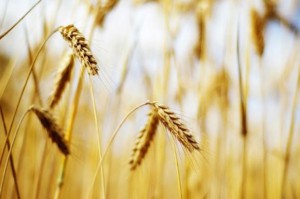 